Література, що була представлена на виставці періодичних видань з 1932-2000рр. «Будівельна періодика» до 90-річчя академії№ФотоНазваАрхитектураАрхитектураАрхитектура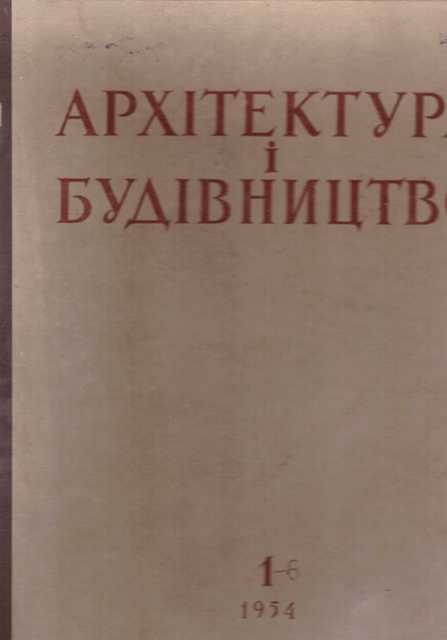 Архитектура і будівництво.-1954.-№1-6.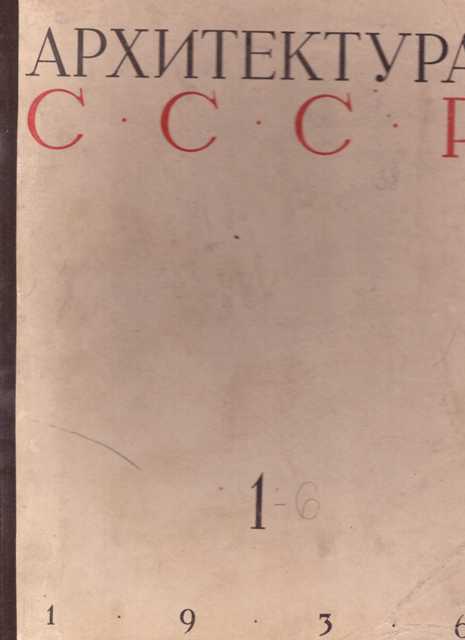 Архитектура СССР.-1933.-№1-6.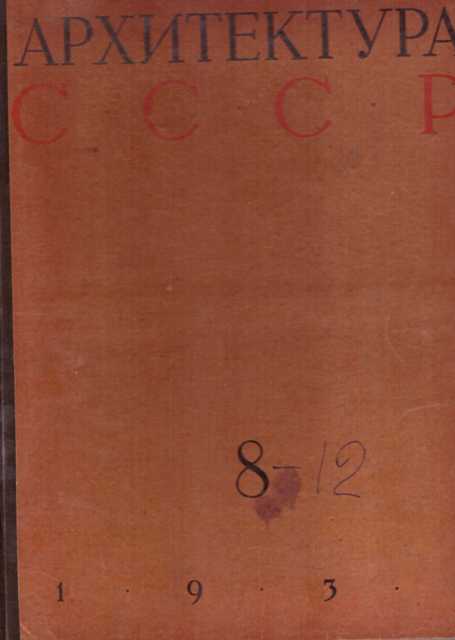 Архитектура СССР.-1936.-№1-5,8-12. Строительство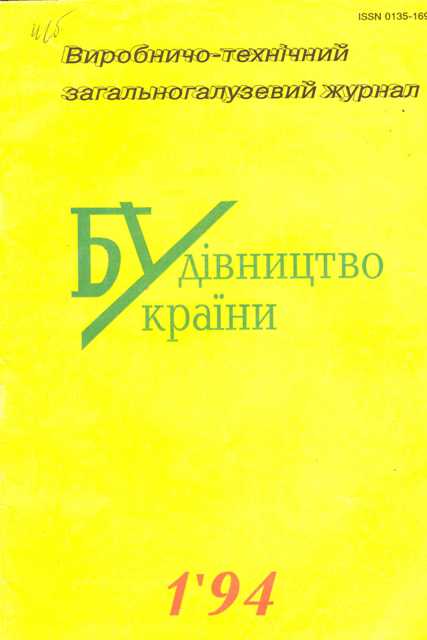 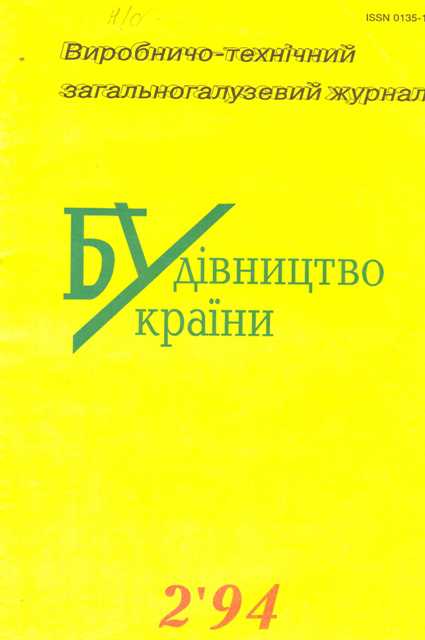 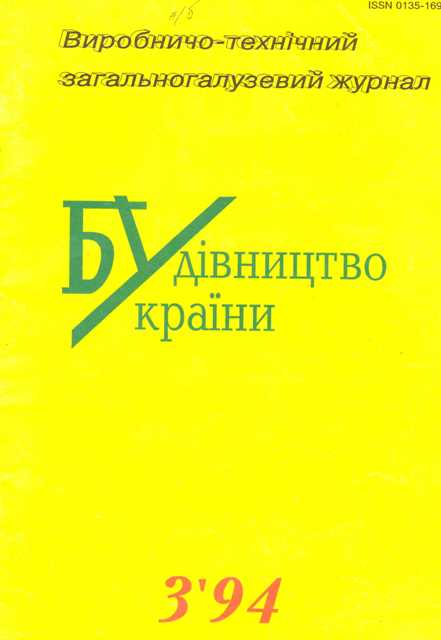 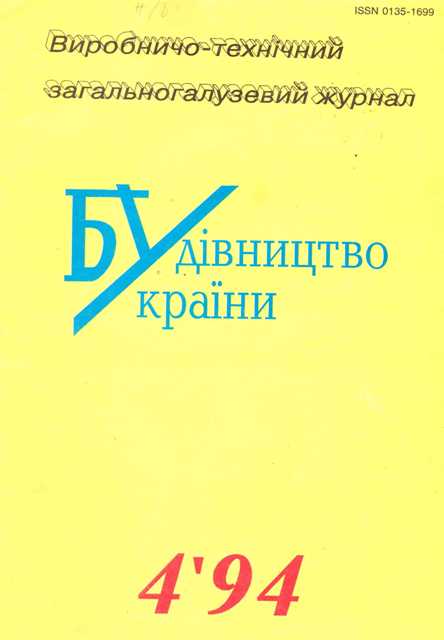 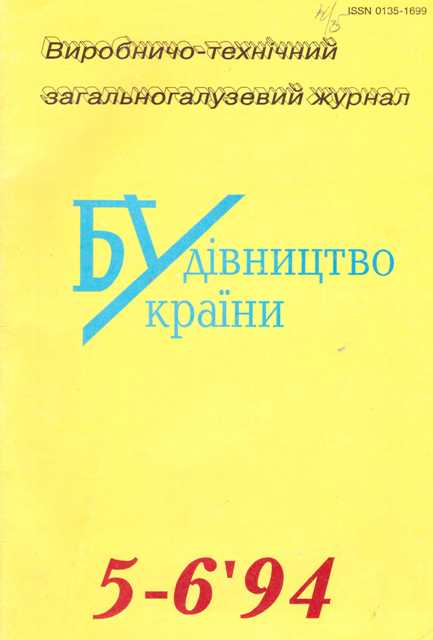 Будівництво України.-1994.-№1,2,3,4,5-6. 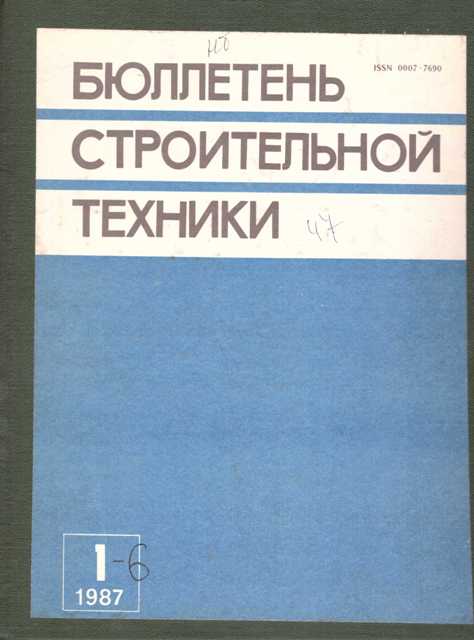 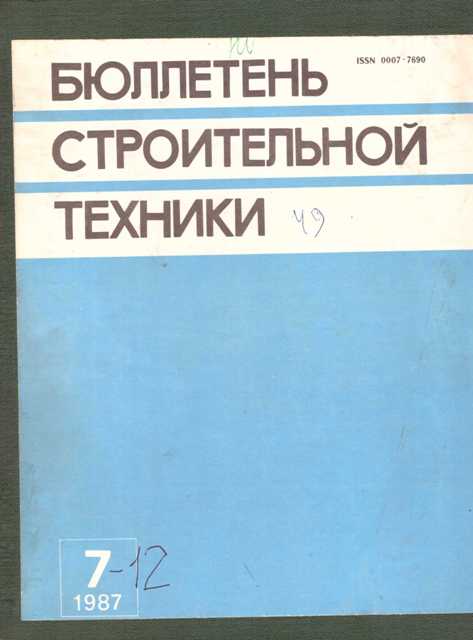 Бюллетень строительной техники.-1987.-№1-6,7-12. 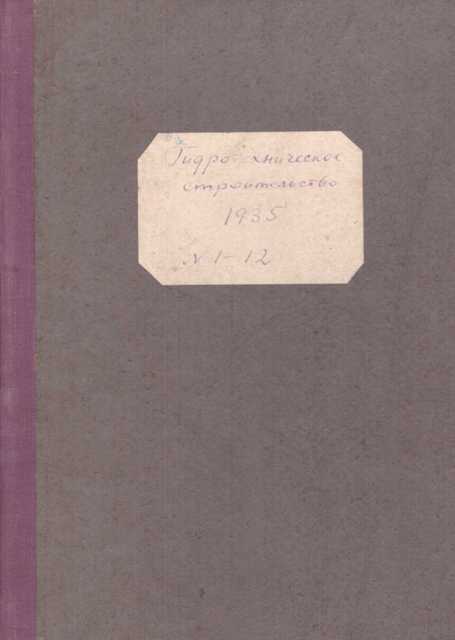 Гидротехническое строительство.-1935.-№1-12. 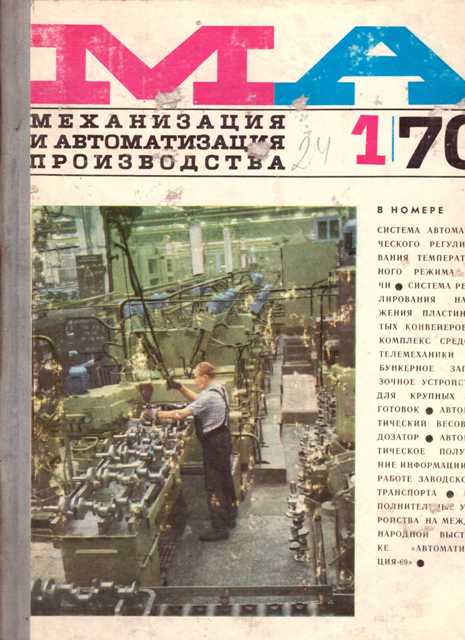 Механизация и автоматизация производства.-1970.-№1-12. 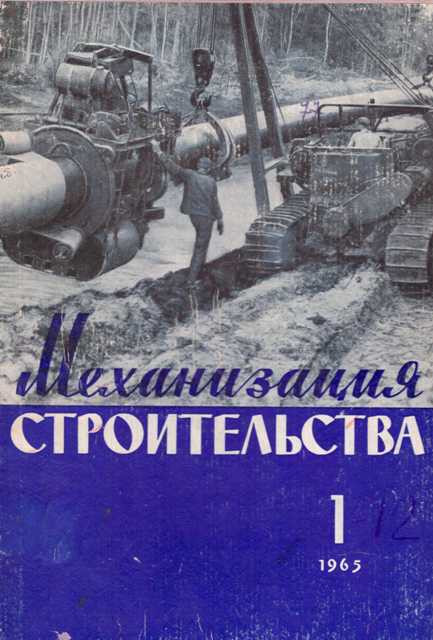 Механизация строительства.-1965.-№1-12. 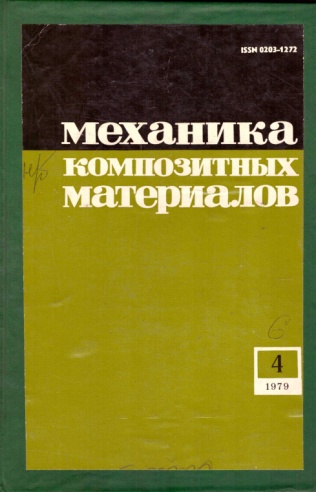 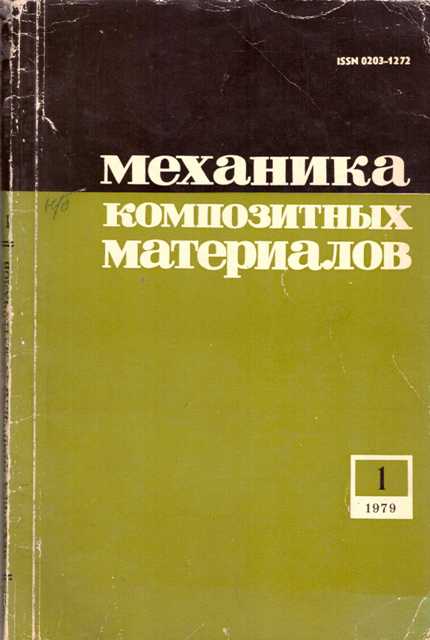 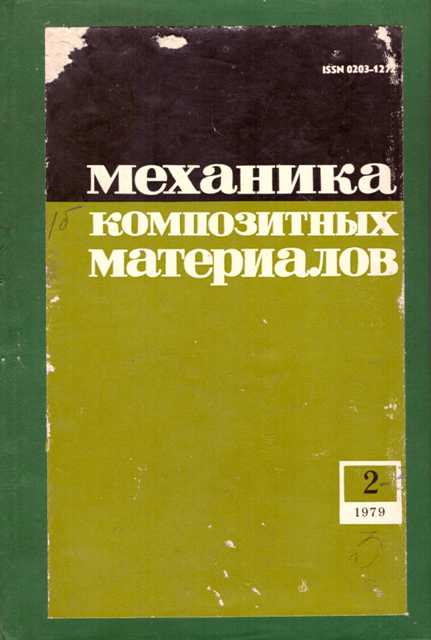 Механика композитных материалов.-1979.-№1,2-3,4-6. 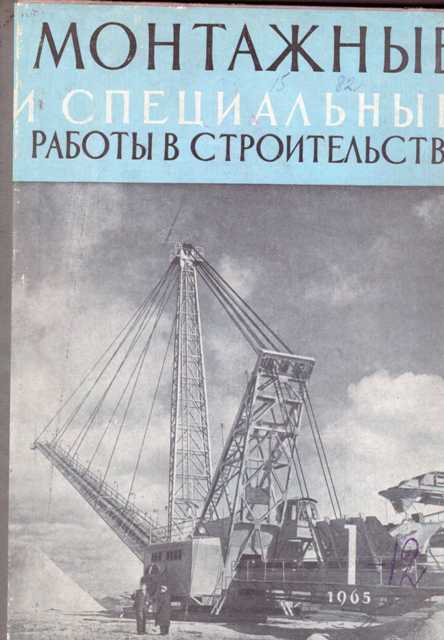 Монтажные и специальные работы в строительстве.-1965.-№1-12. 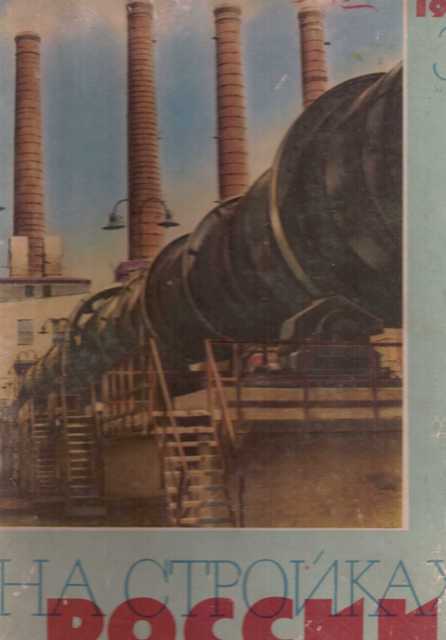 На стройках России.-1961.-№3-12. 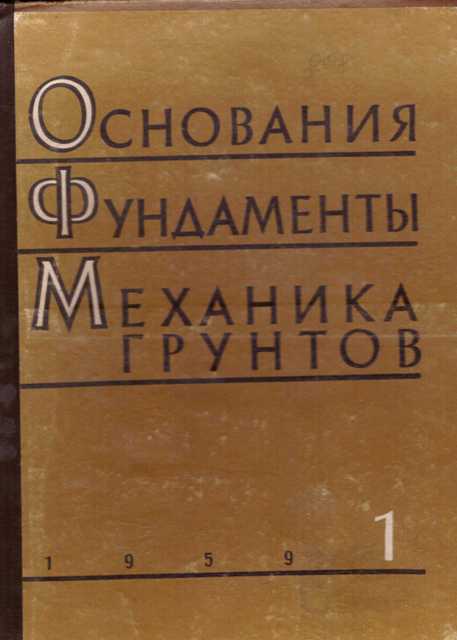 Основания фундаменты механика грунтов.-1959.-№1-6. 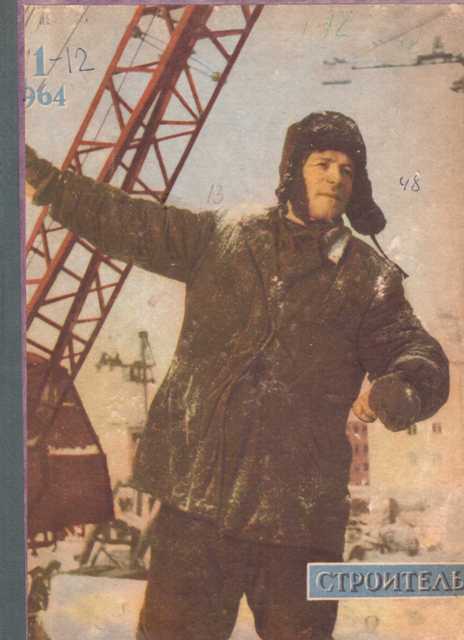 Строитель.-1964.-№1-12. 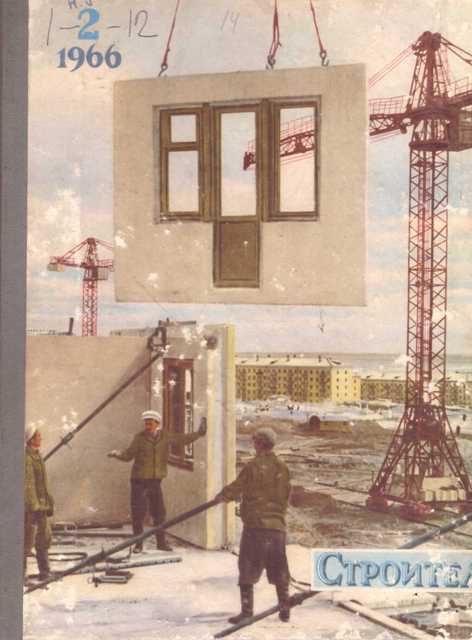 Строитель.-1966.-№1-12. 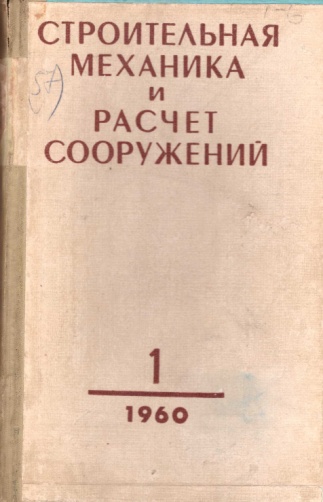 Строительная механика и расчет сооружений.-1960.-№1-6. 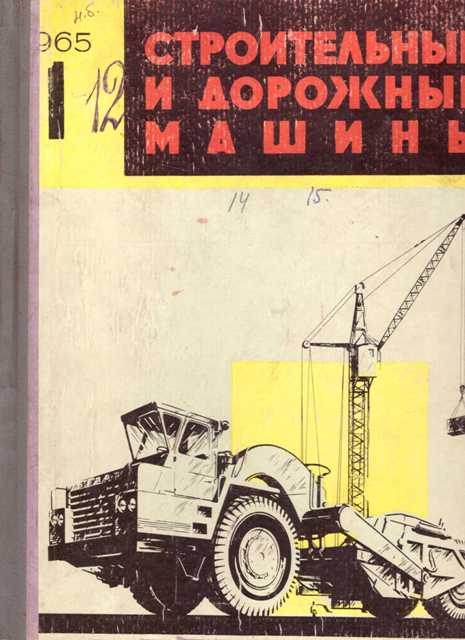 Строительные и дорожные машины.-1965.-№1-12. 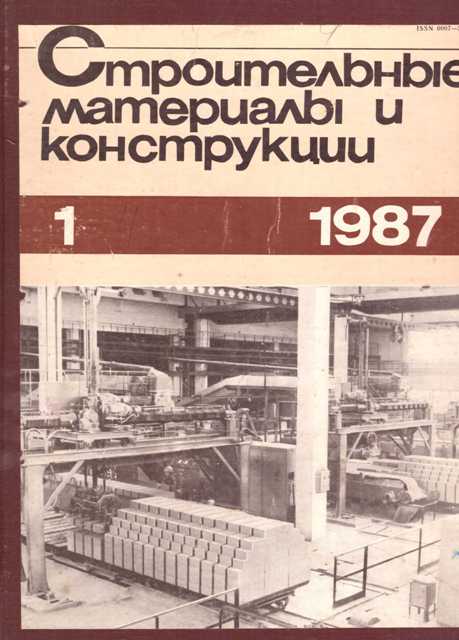 Строительные материалы и конструкции.-1987.-№1-4. 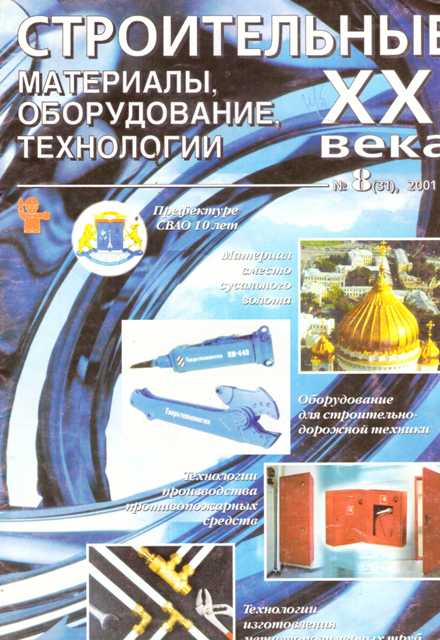 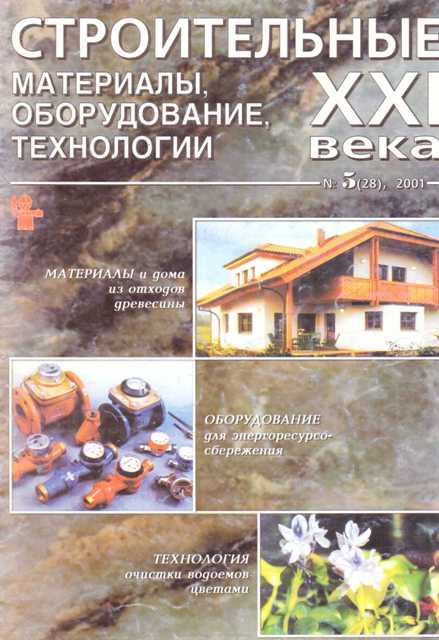 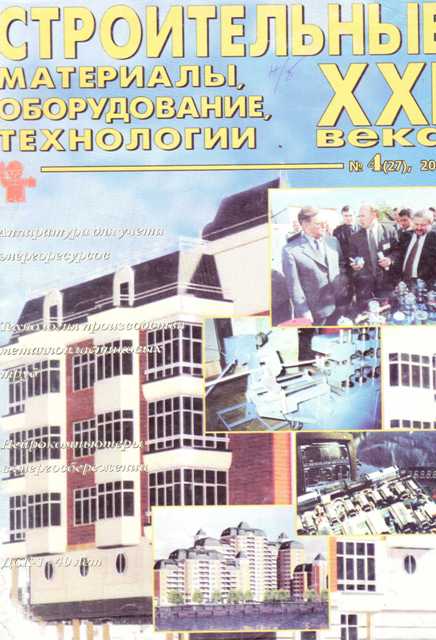 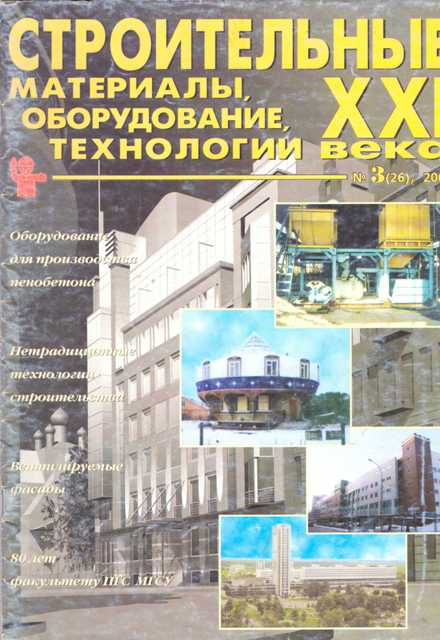 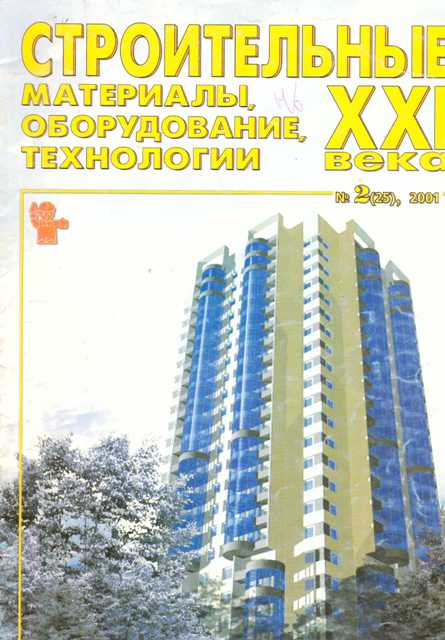 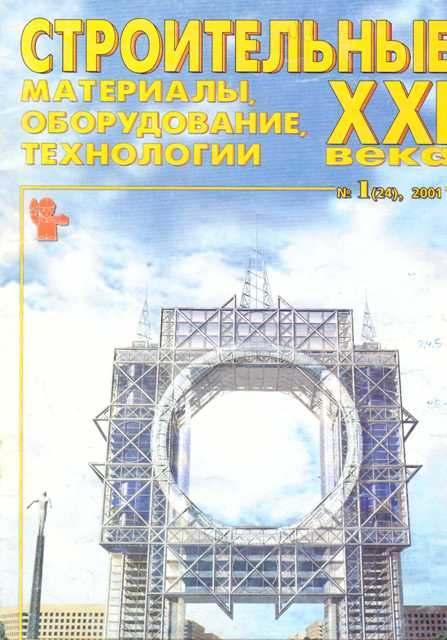 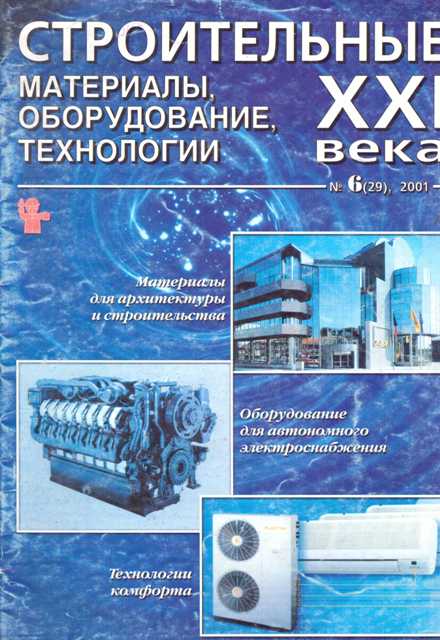 Строительные материалы. Оборудование.Технологии ХХІ века.-2001.-№1,2,3,4,5,6,8. 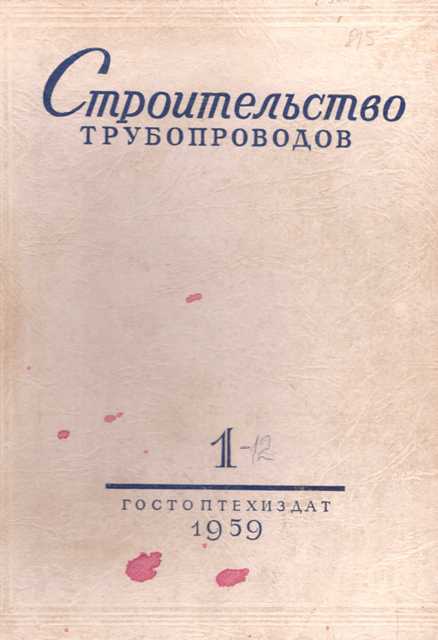 Строительство трубопроводов.-1959.-№1-12. 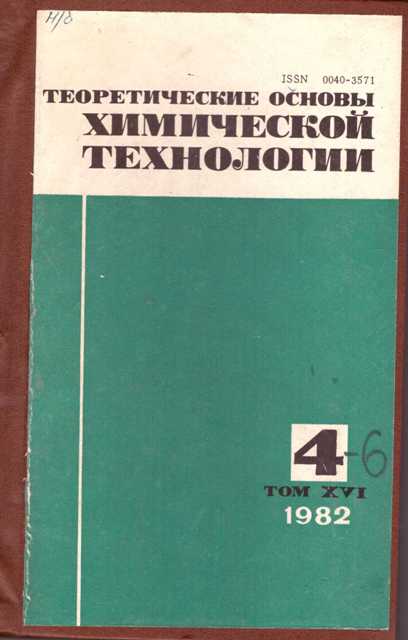 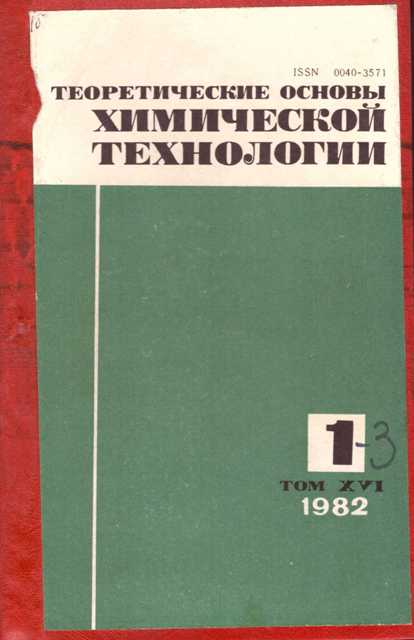 Теоретические основы химической технологии.-1982.-№1-3,4-6. 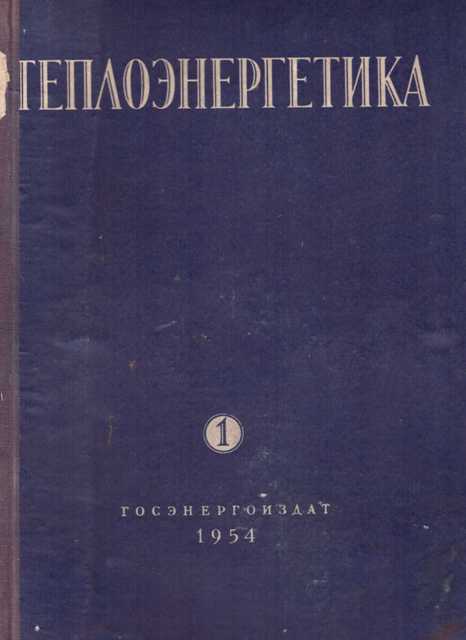 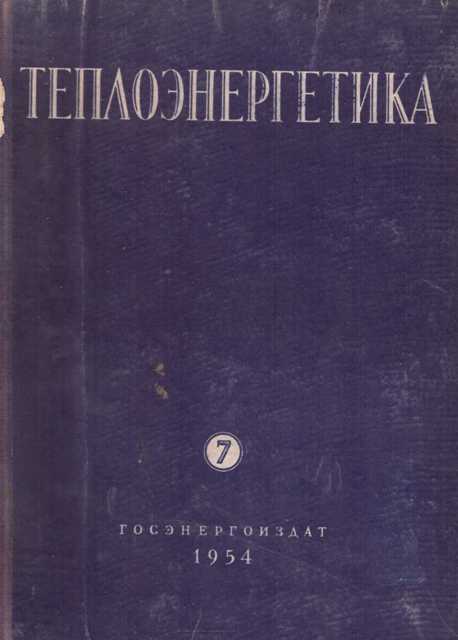 Теплоэнергетика.-1954.-№1-5,7. 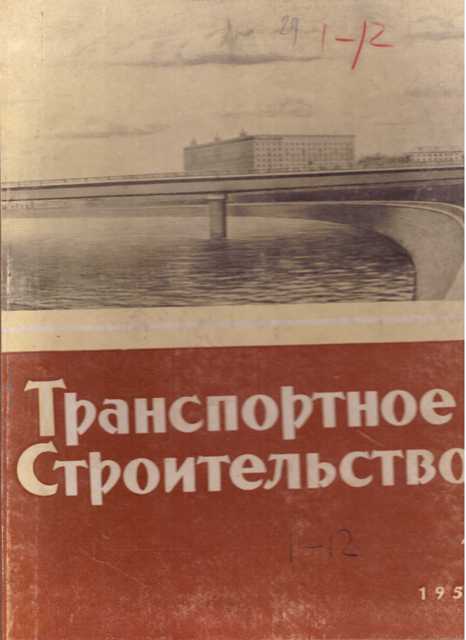 Транспортное строительство.-1958.-№1-12. 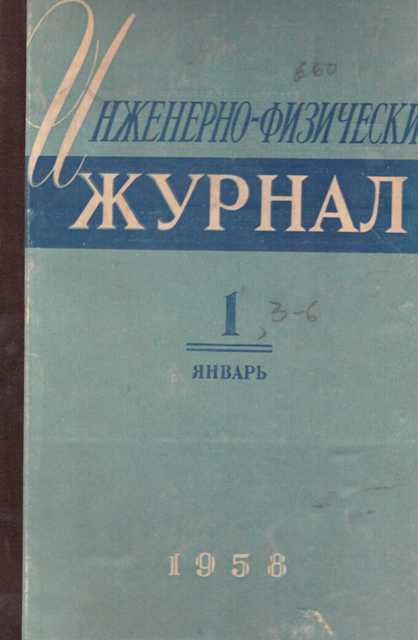 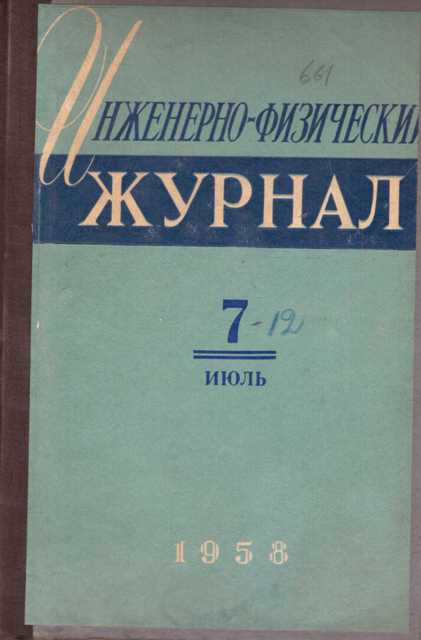 Инженерно-физический журнал.-1958.-№1,3-6,7-12. 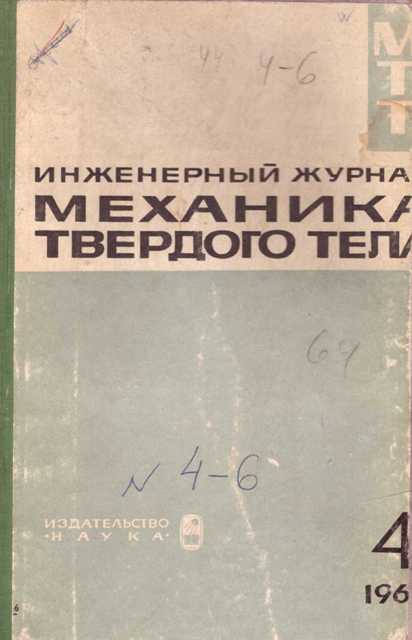 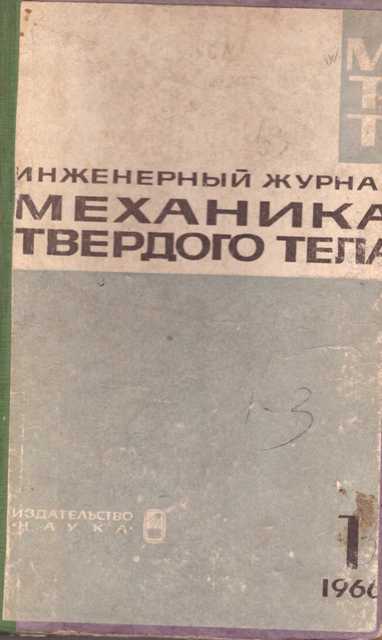 Инженерный журнал механика твердого тела.-1966.-№1-3,4-6. 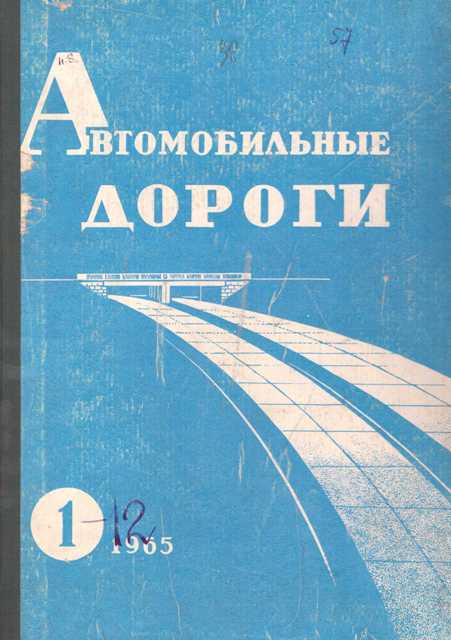 Автомобильные дороги.-1965.-№1-12. 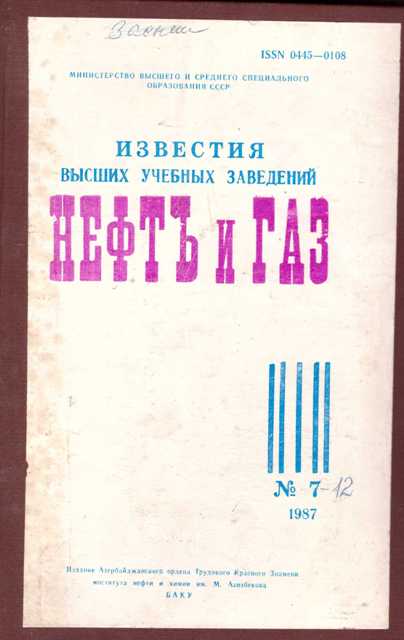 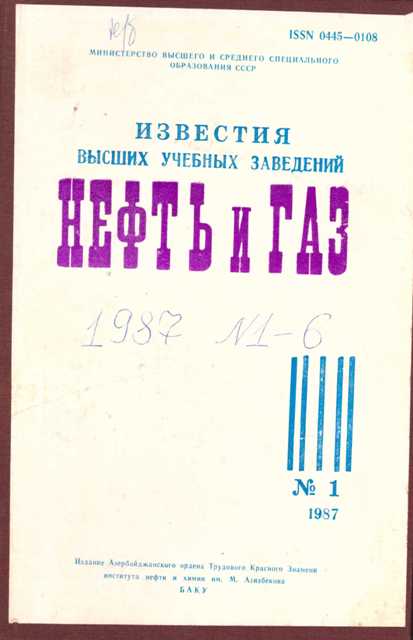 Известия высших учебных заведений Нефть и газ.-1987.-№1-6,7-12. 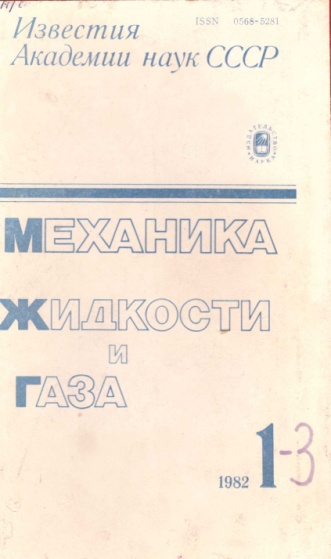 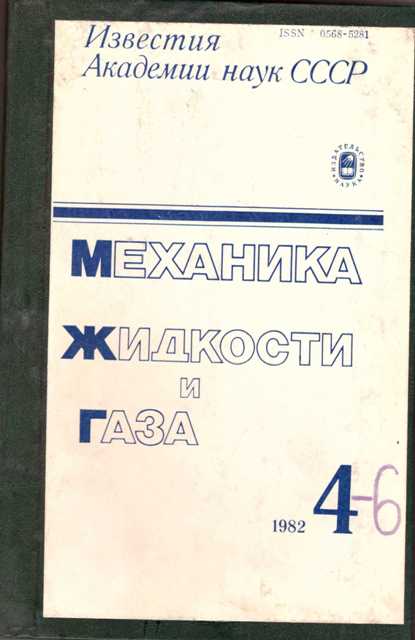 Механика жидкости и газа.-1982.-№1-3,4-6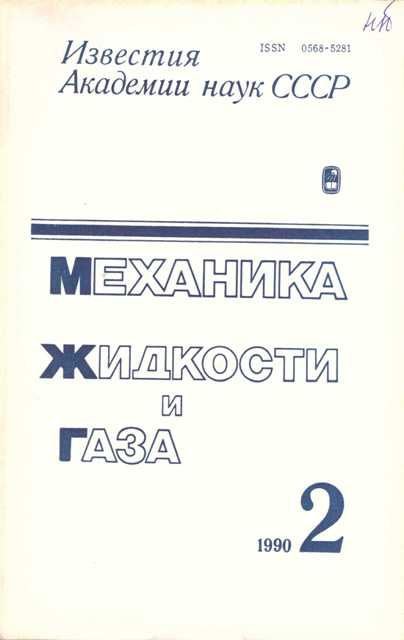 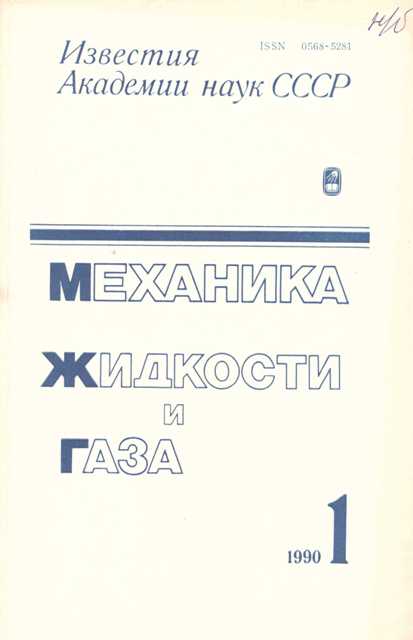 Механика жидкости и газа.-1990.-№1,2. 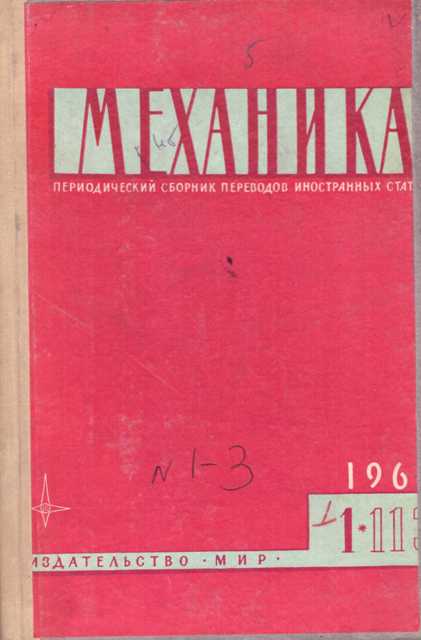 Механика.-1969.-№1-3. 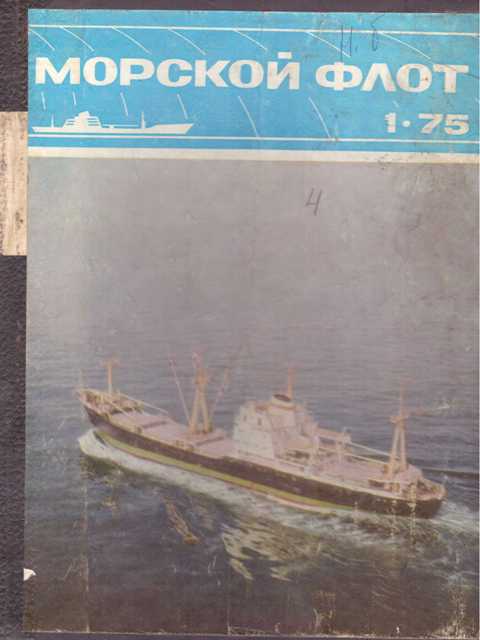 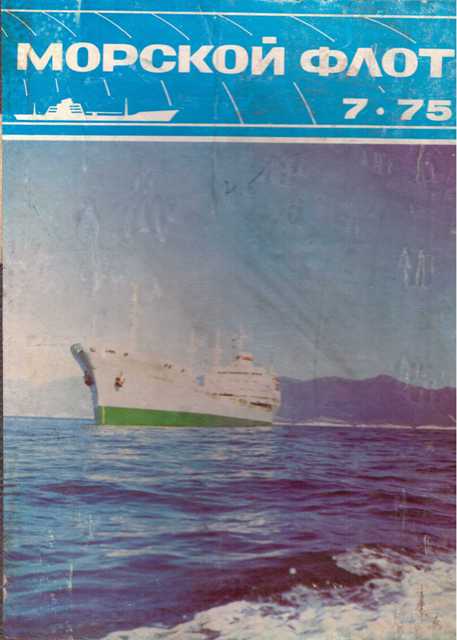 Морской флот.-1975.-№1-6,7-12. 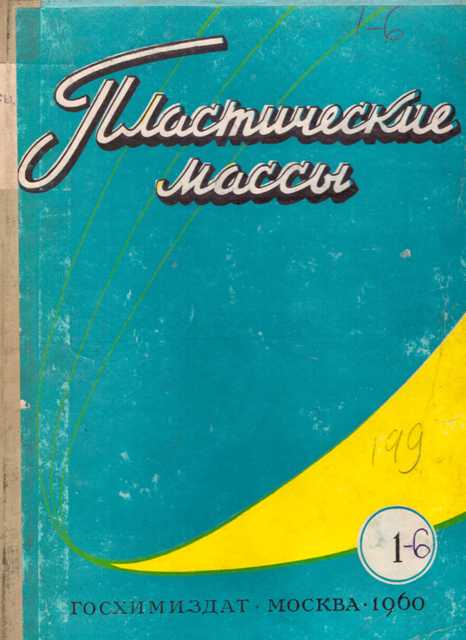 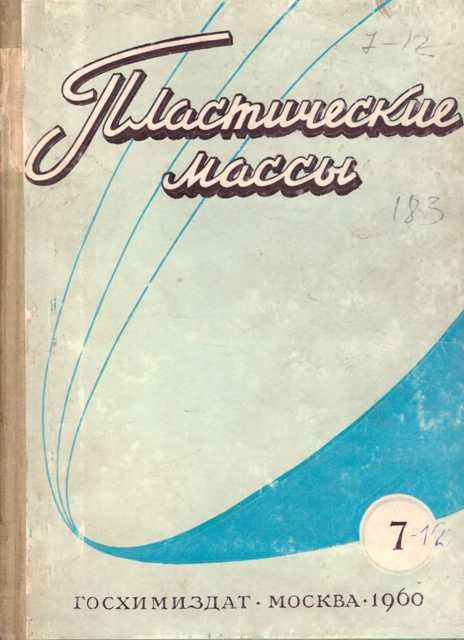 Пластические массы.-1970.-№1-6,7-12. 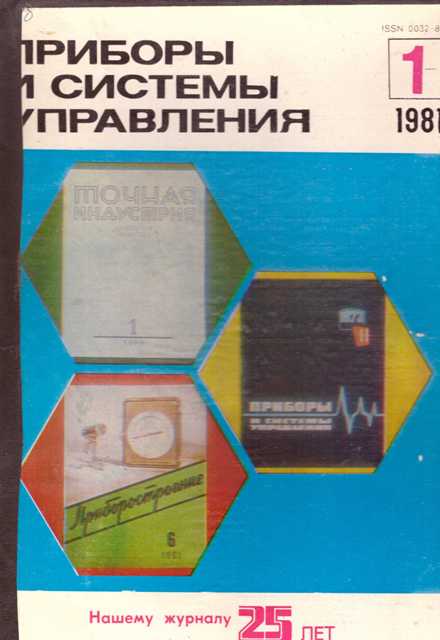 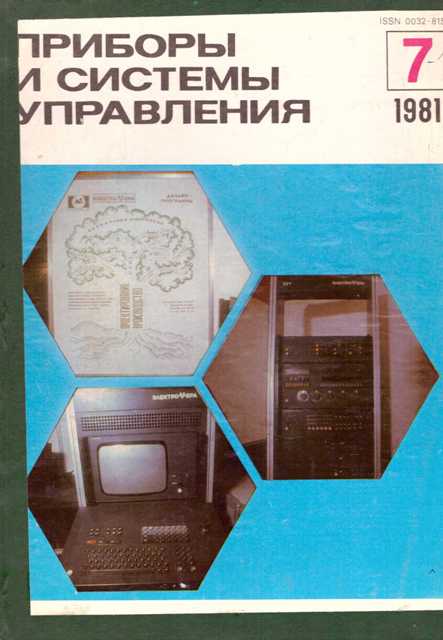 Приборы и системы управления.-1981.-№1-6,7-12. 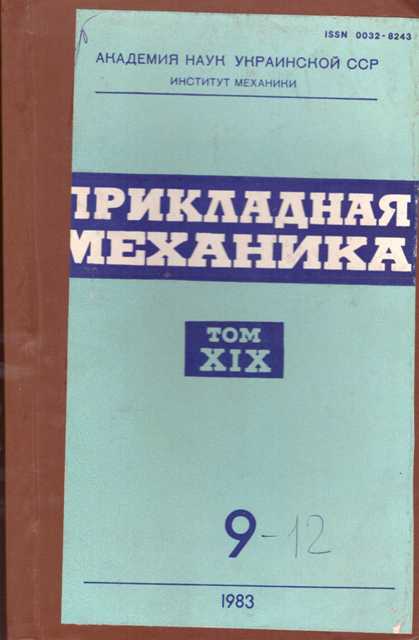 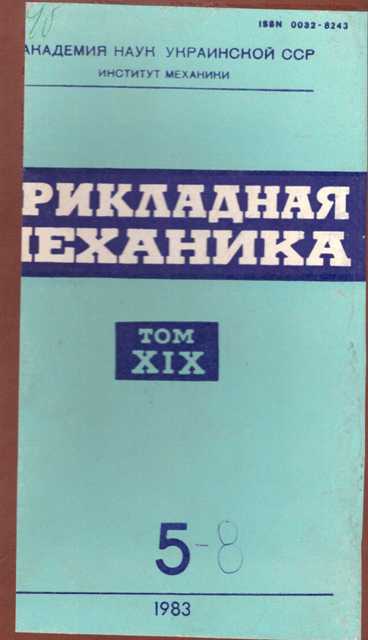 Прикладная механика.-1983.-№5-8,9-12. 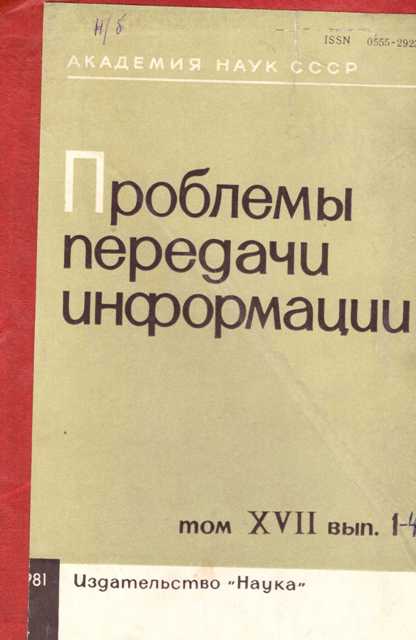 Проблема передачи информации.1981.-№1-4. 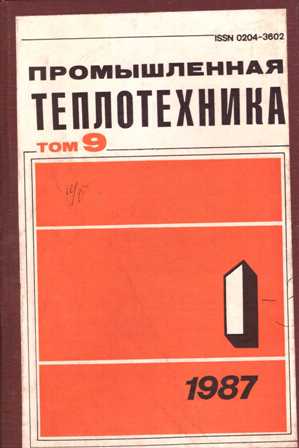 Промышленная теплотехника.-1987.-№1-3. 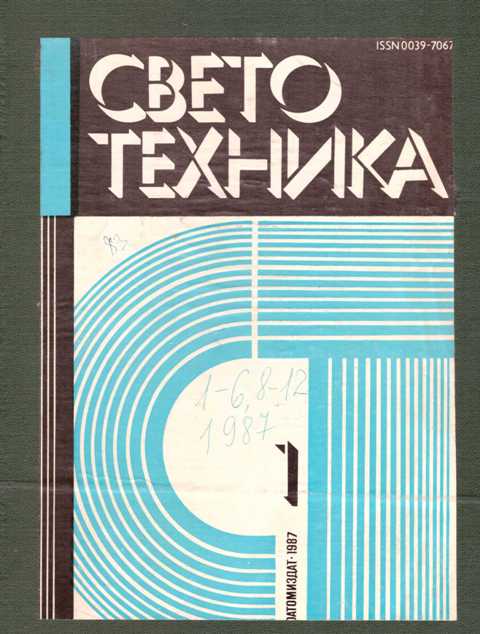 Свето-техника.-1987.-№1-6,8-12. 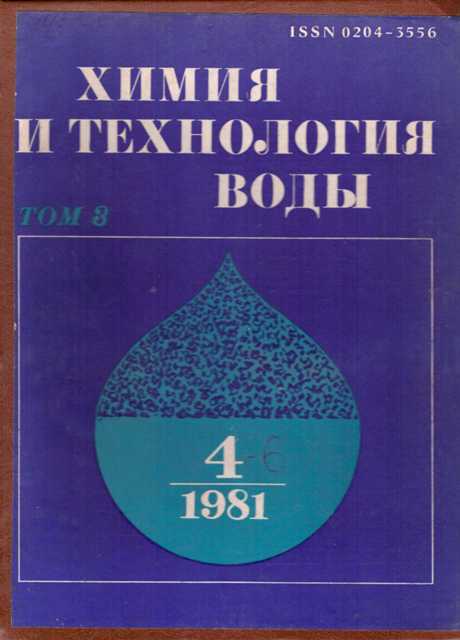 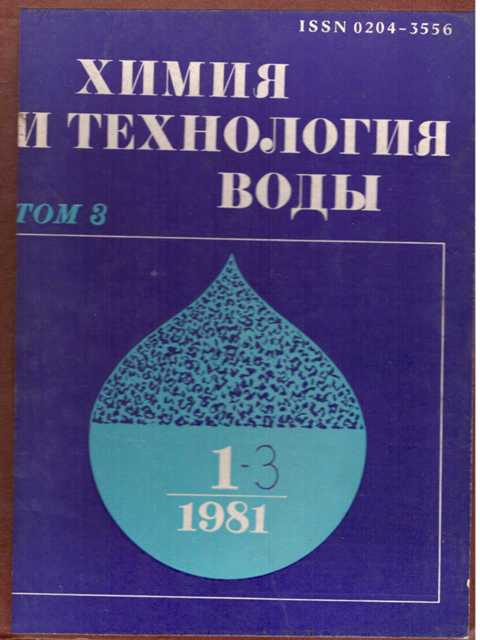 Химия и технология воды.-1981 .-№4-6. 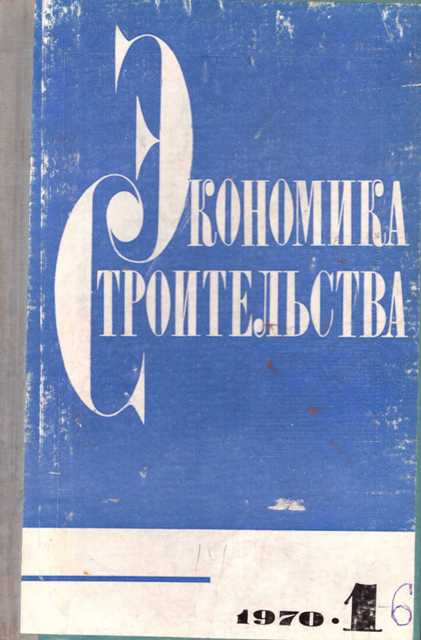 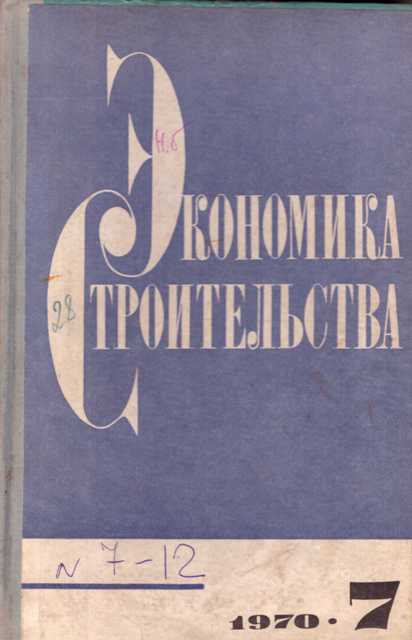 Экономика строительства.-1970.-№1-6,7-12. 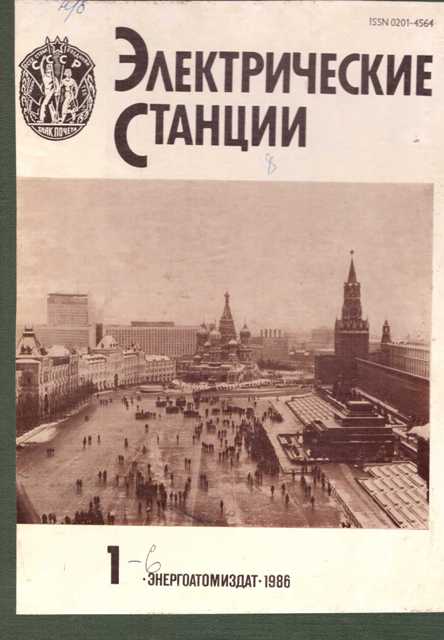 Электрические станции.-1986.-№1-6. 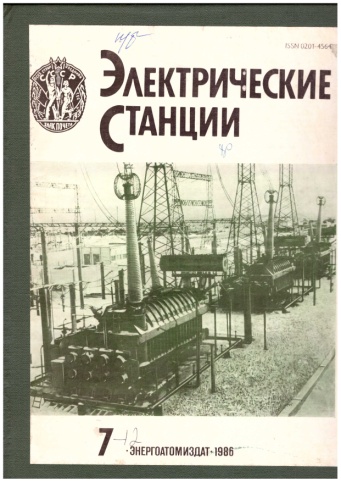 Электрические станции.-1986.-№7-12. 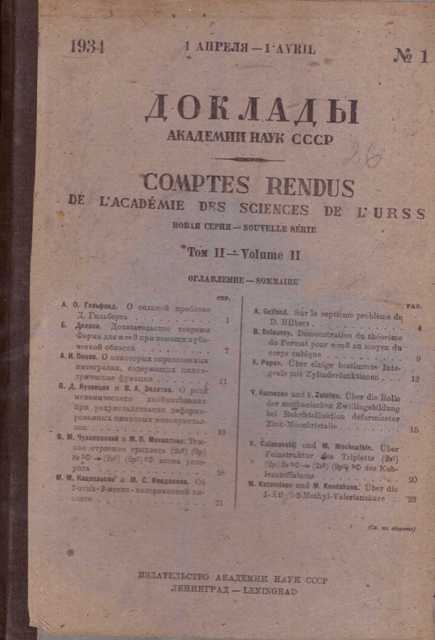 Доклады Академии Наук СССР.-1934.-№1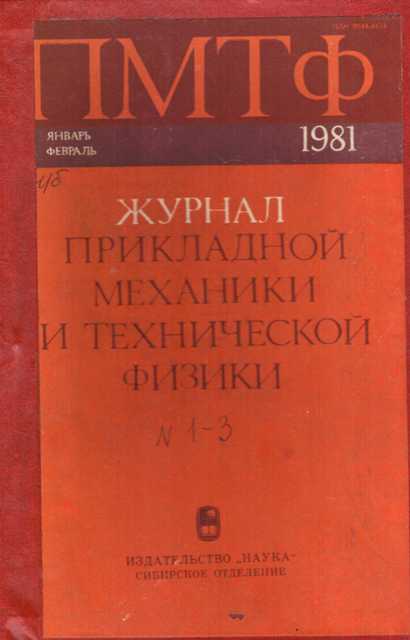 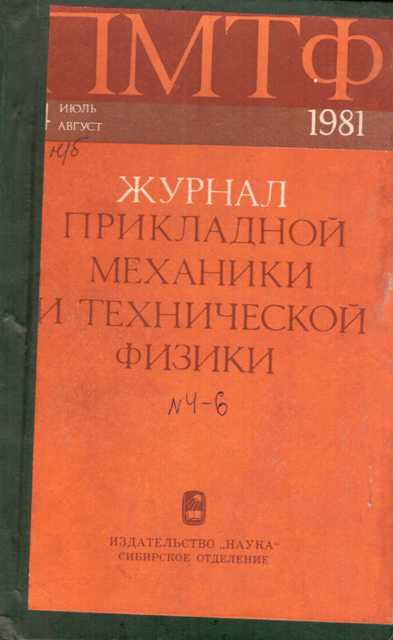 Журнал прикладной механики.-1981.-№1-3,4-6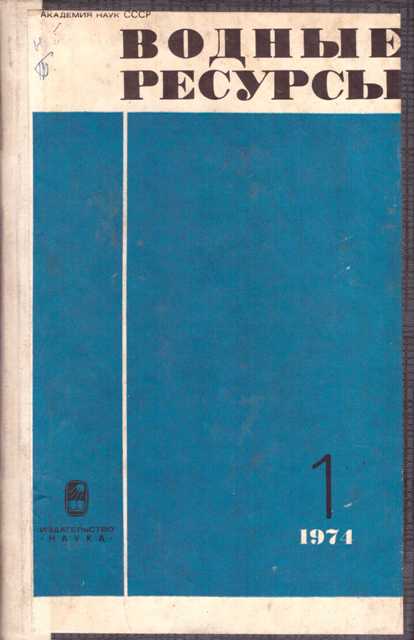 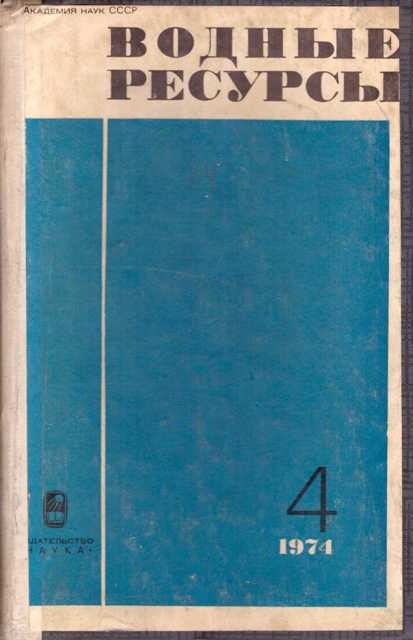 Водные ресурсы.-1974.-№1,4.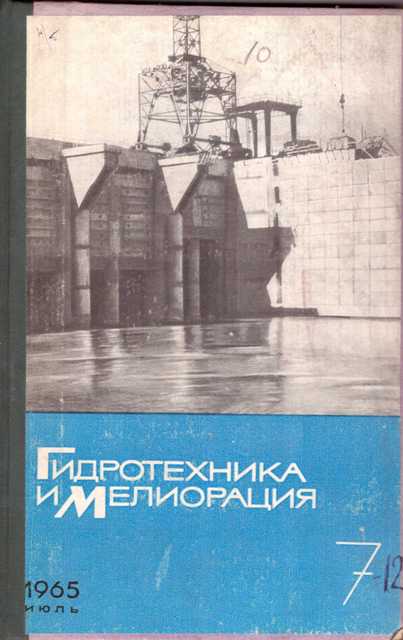 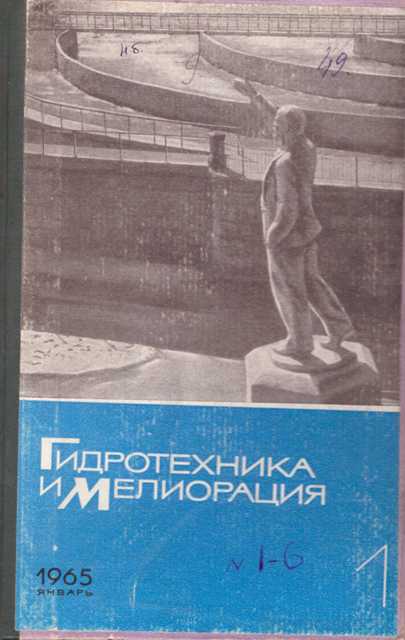 Гидротехника и мелиорация.-1965.-№1-6,7-12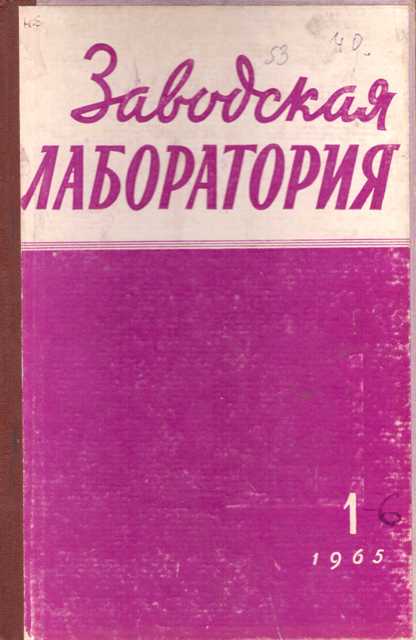 Заводская лаборатория.-1965.-№1-6.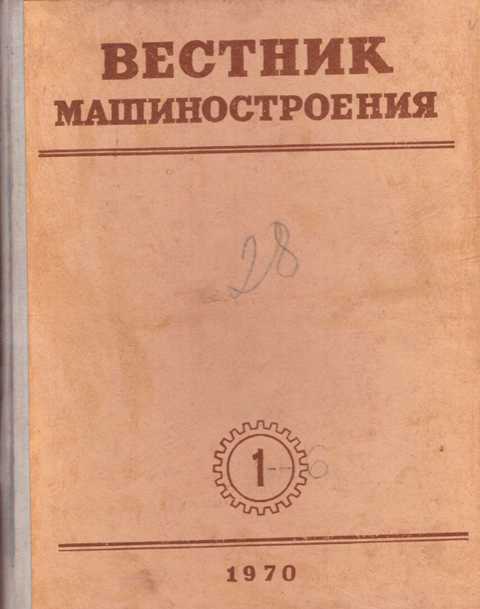 Вестник машиностроения.-1970.-№1-6.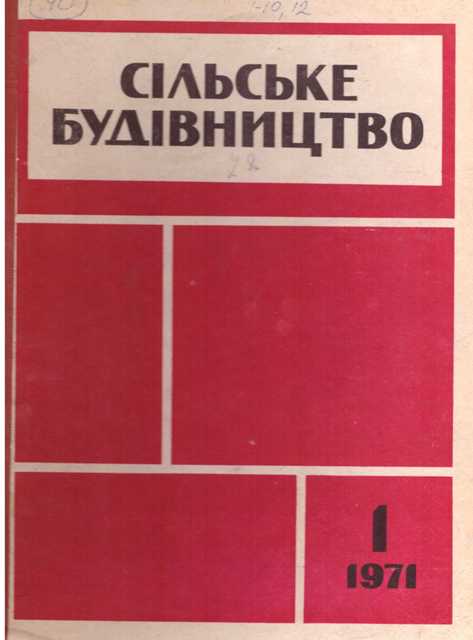 Сільське будівництво.-1971.-№1.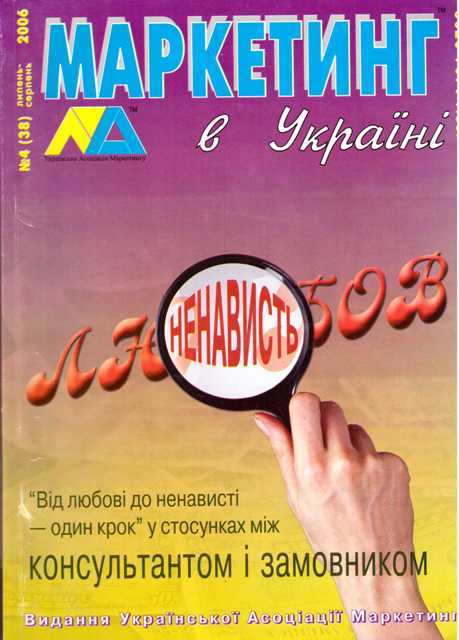 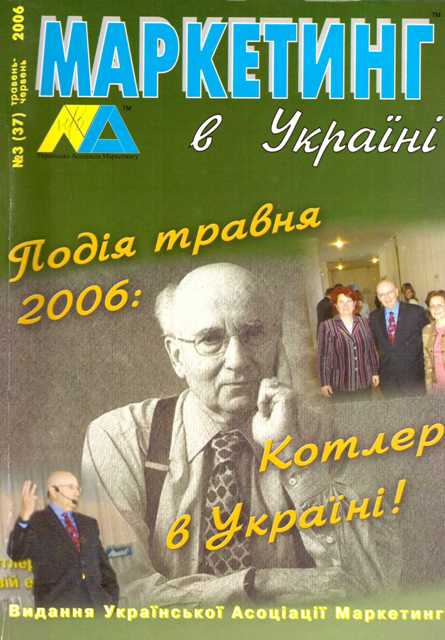 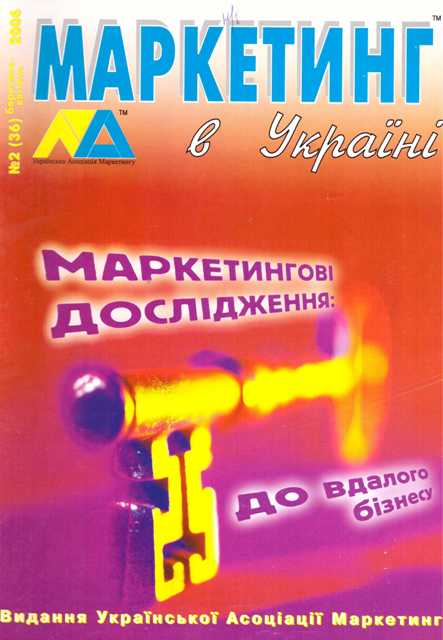 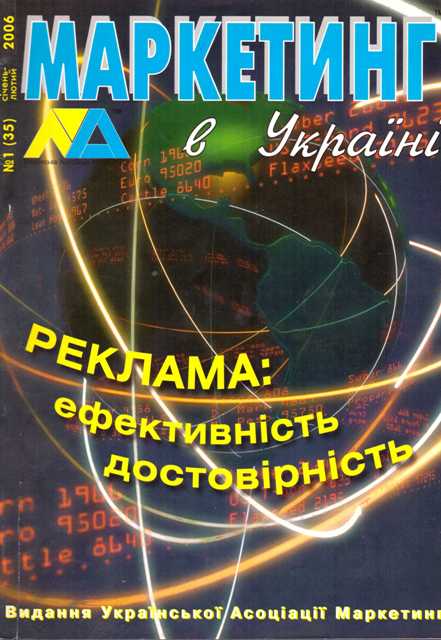 Маркетинг в Україні.-2006.-№1,2,3,4.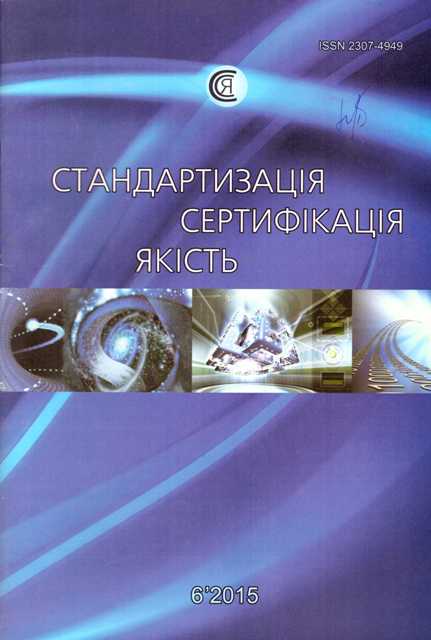 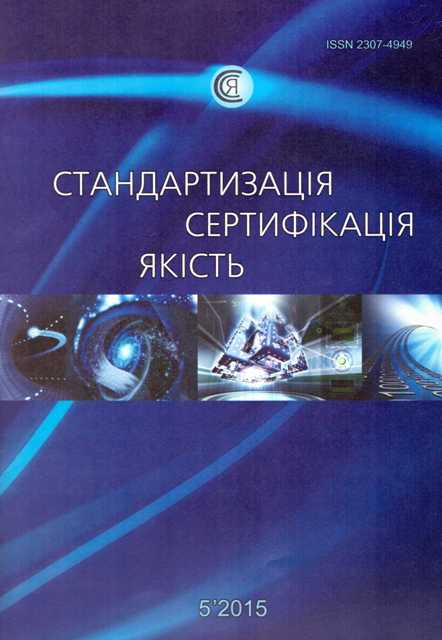 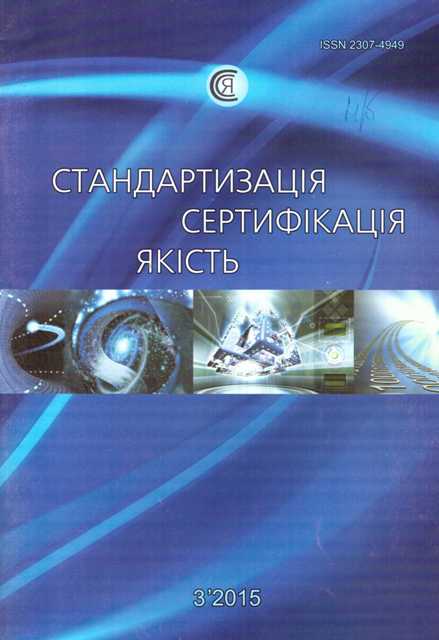 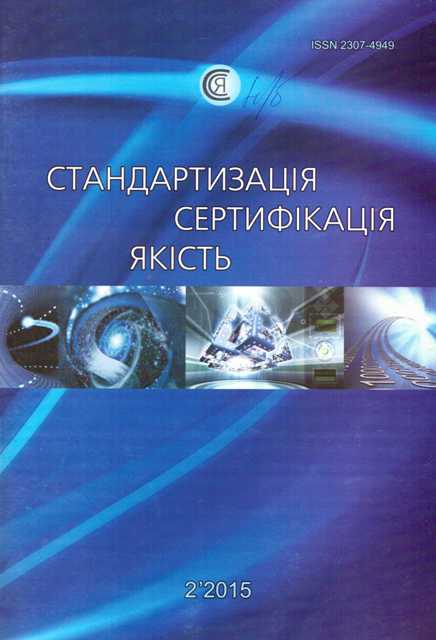 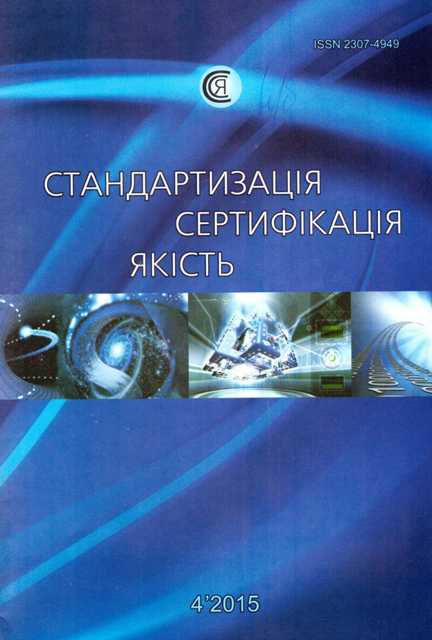 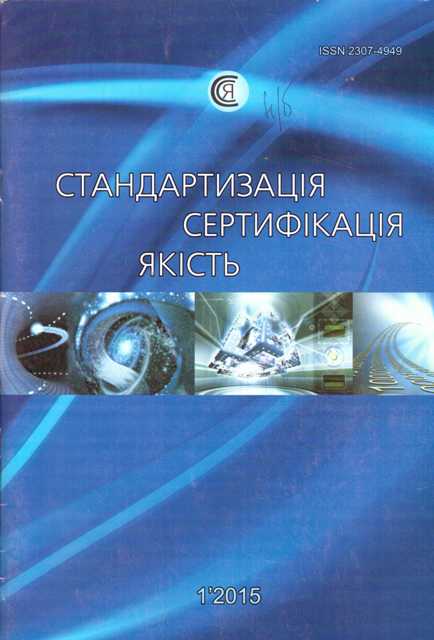 Стандартизація, сертифікація, якість.-2015.-№1,2,3,4,5,6.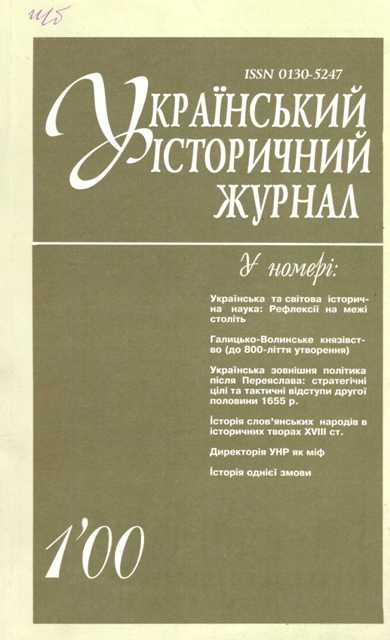 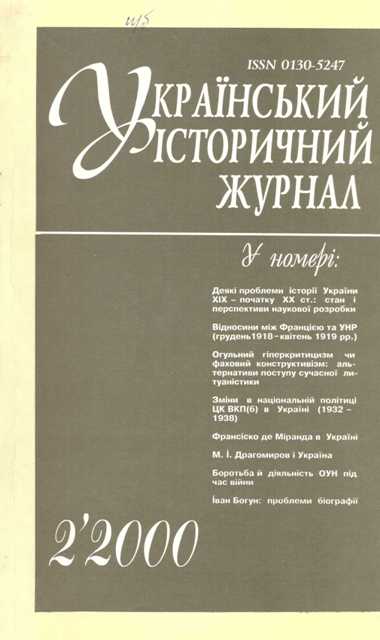 Український історичний журнал.-2000.-№1,2.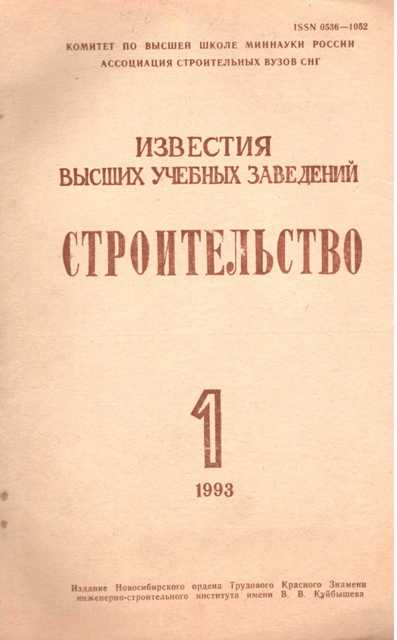 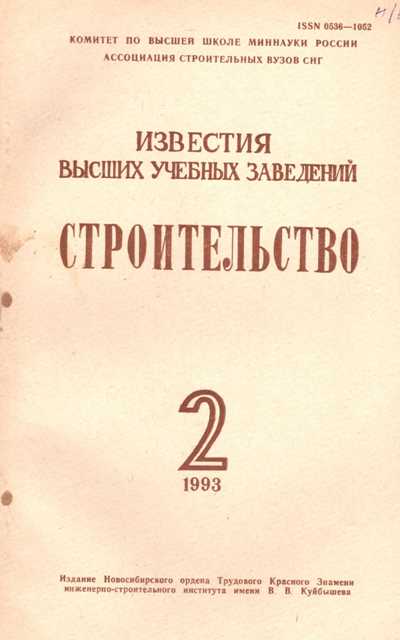 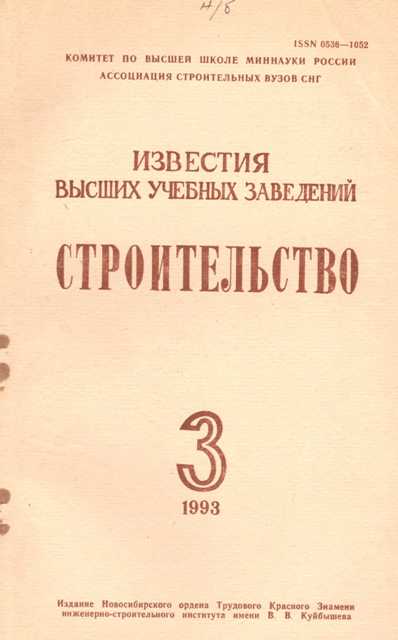 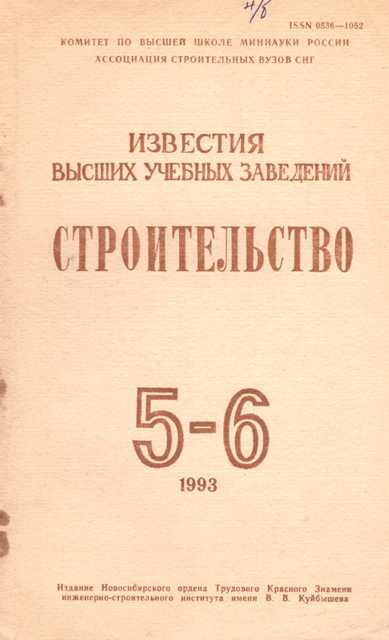 Известия высших учебных заведений. Строительство.-1993.-№1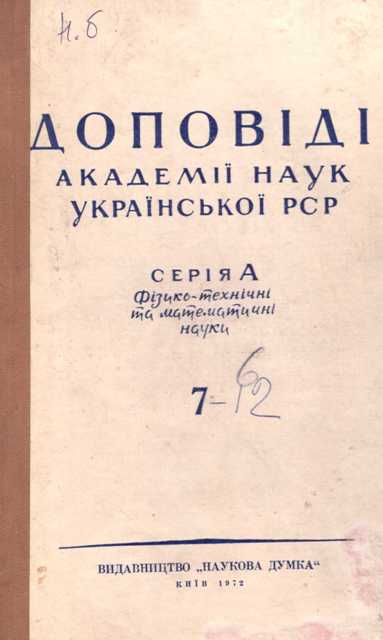 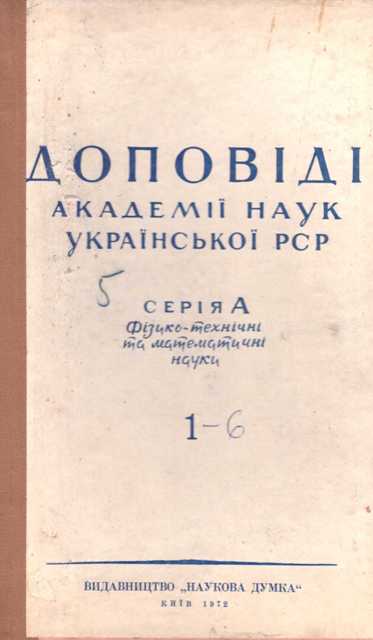 Доповіді Академії наук Української РСР.-1972.-№1-6,7-12.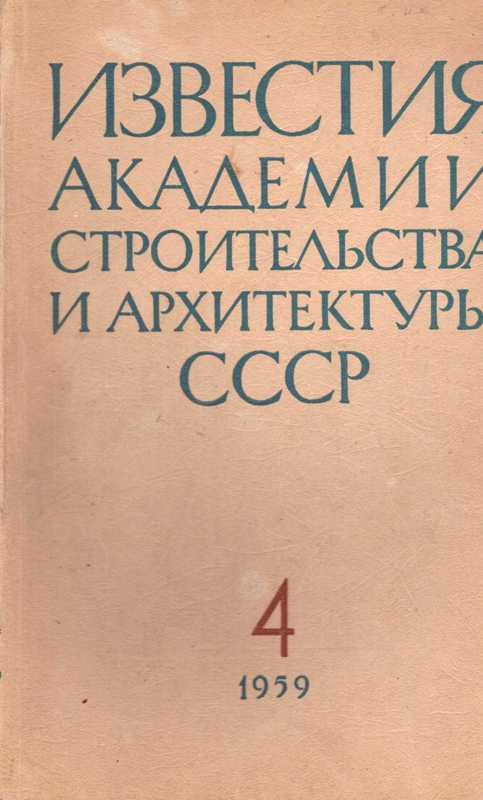 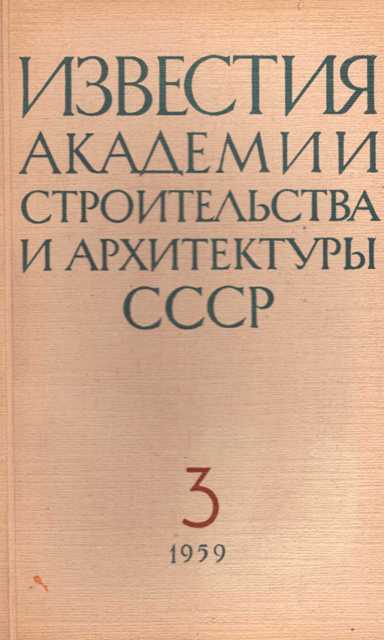 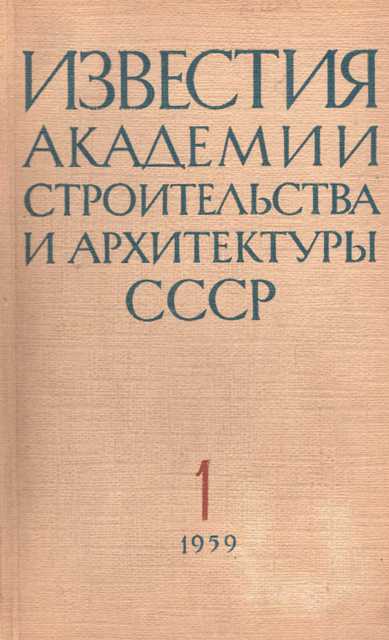 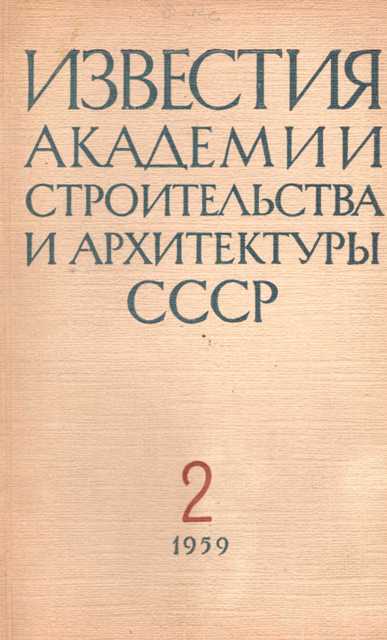 Известия академии строительства и архитектуры СССР.-1959.-№1,2,3,4.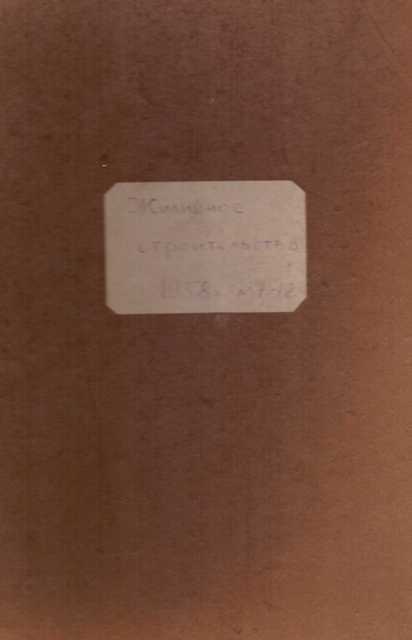 Жилищное строительство.-1958.-№7-12.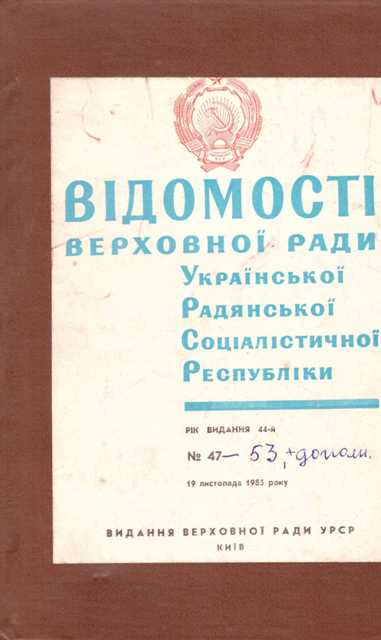 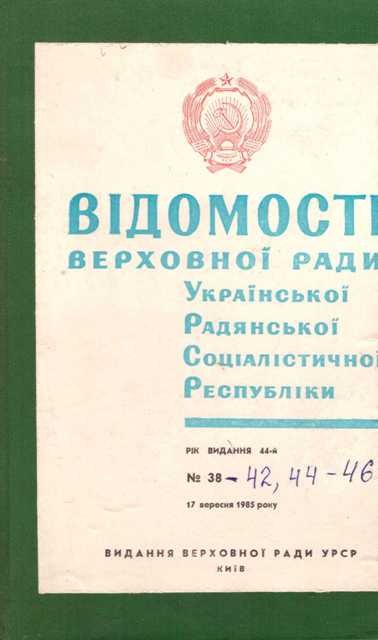 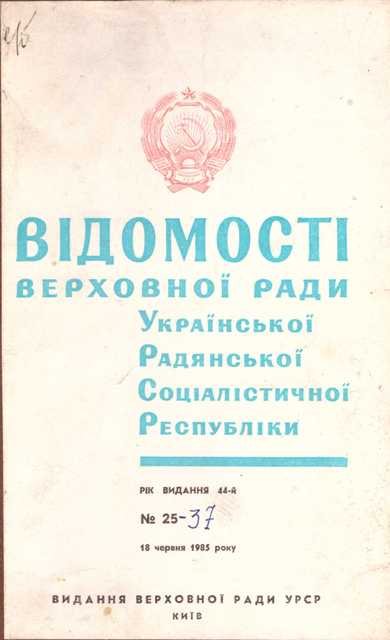 Відомості Верховної Ради УРСР.-1985.-№25-37,38-42,44-46,47-53.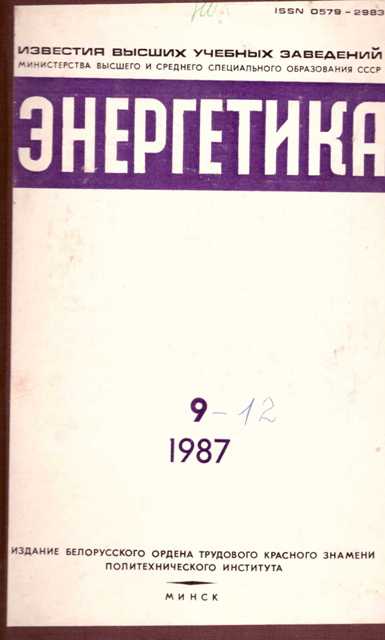 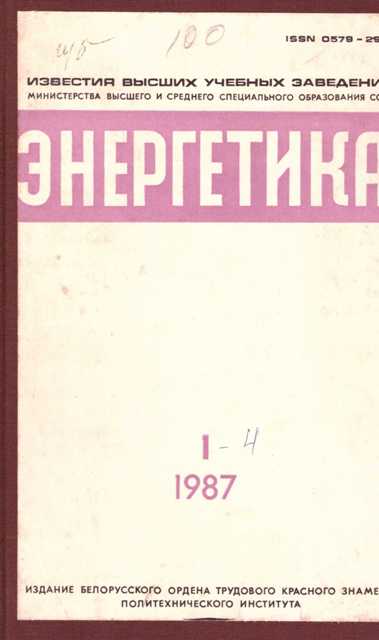 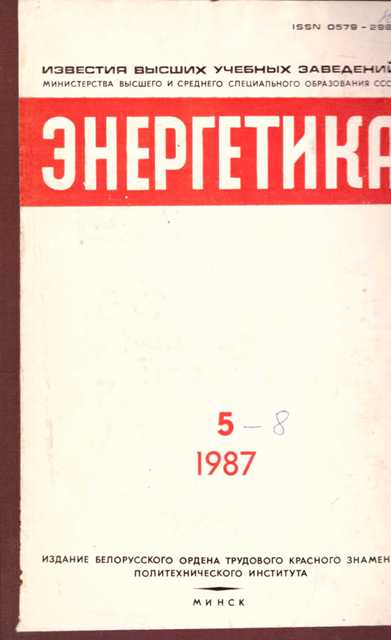 Энергетика.-1987.-№1-4,5-8,9-12.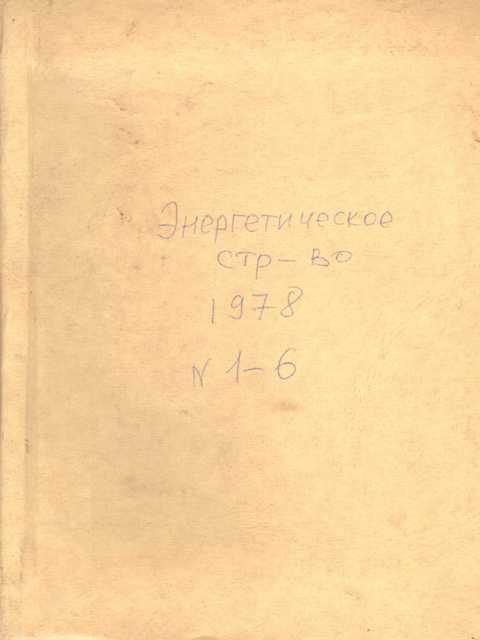 Энергетическое строительство.-1978.-№1-6.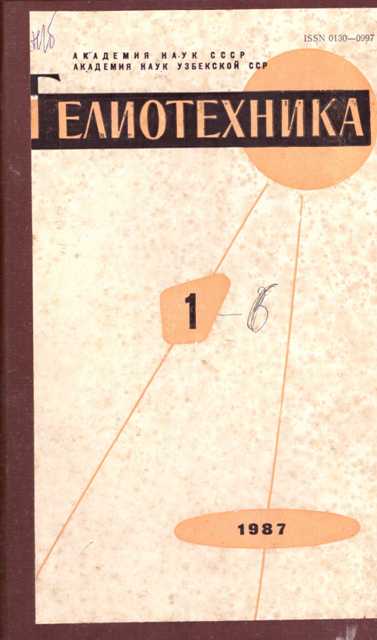 Гелиотехника.-1987.-№1-6.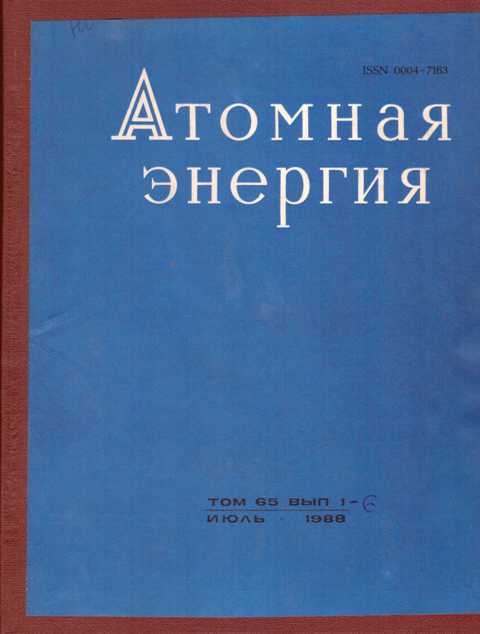 Атомная энергия.-1988.-№1-6.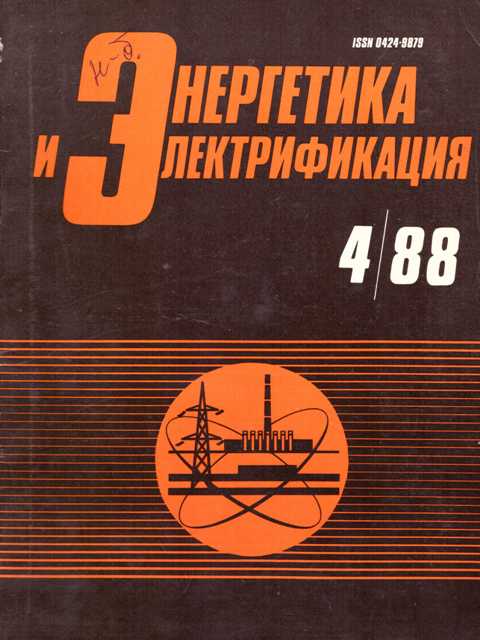 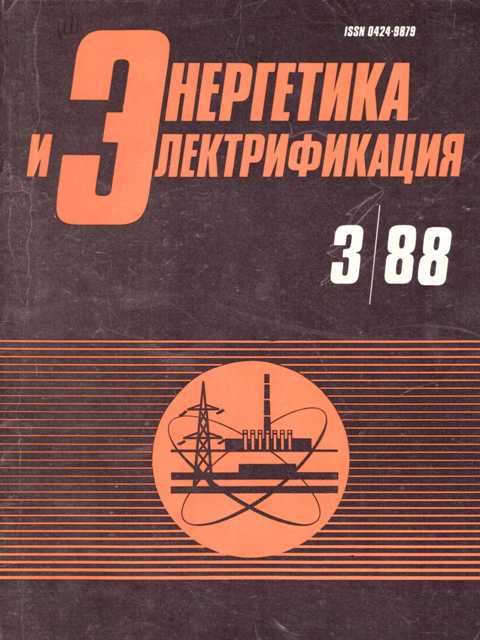 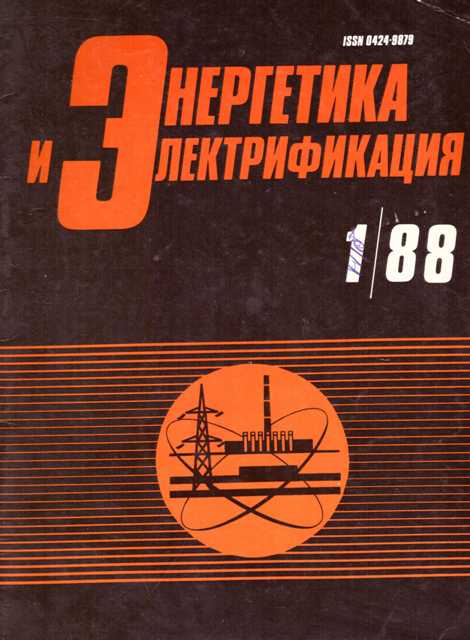 Энергетика и электрофикация.-1988.-№1,3,4.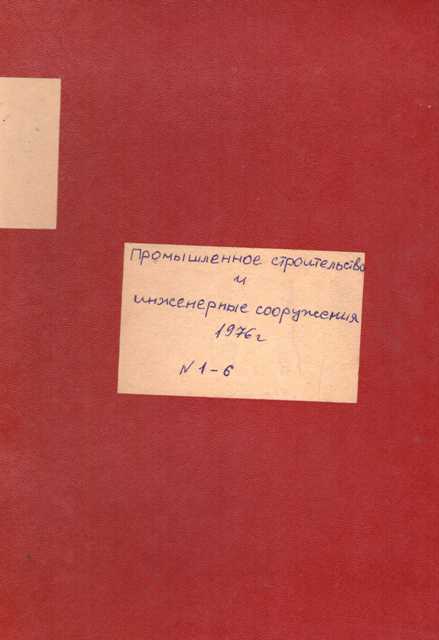 Промышленное строительство и инженерные сооружения.-1976.-№1-6.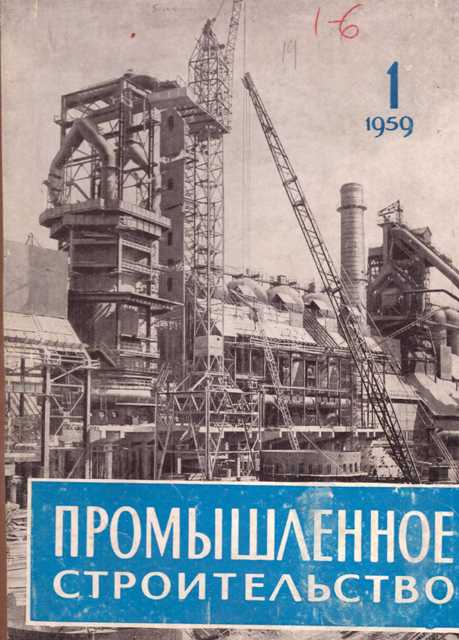 Промышленное строительство.-1959.-№1-6.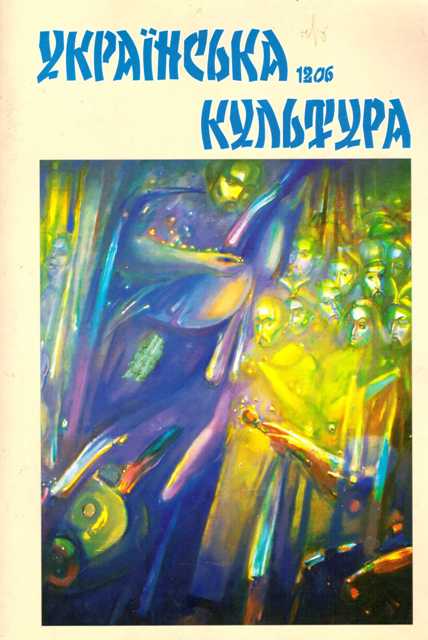 Українська культура.-2006.-№12.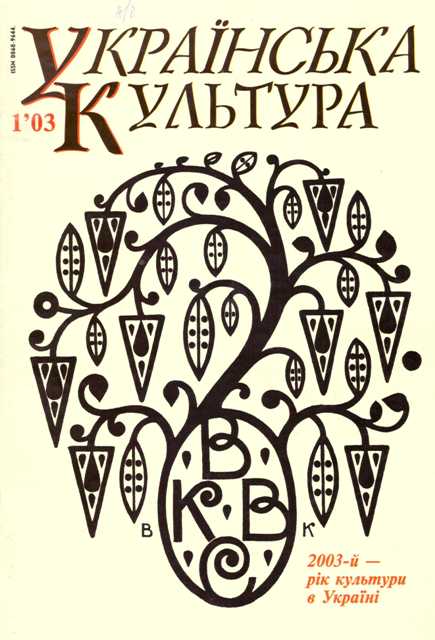 Українська культура.-2003.-№1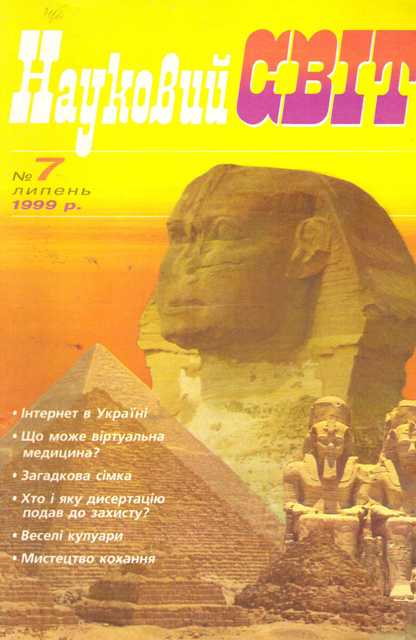 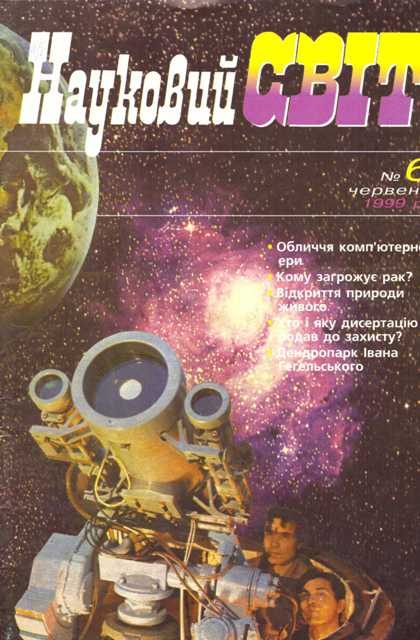 Науковий світ.-1999.-№6,7.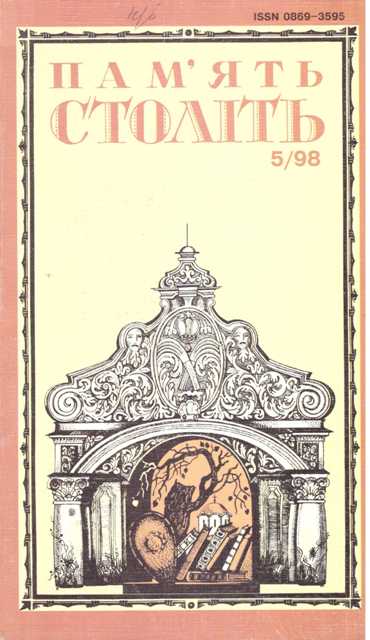 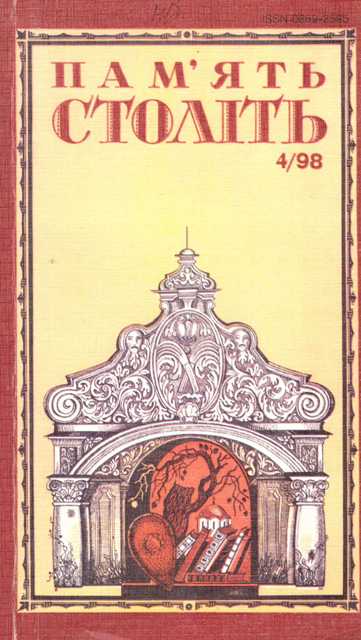 Пам’ять століть.-1998.-№4,5.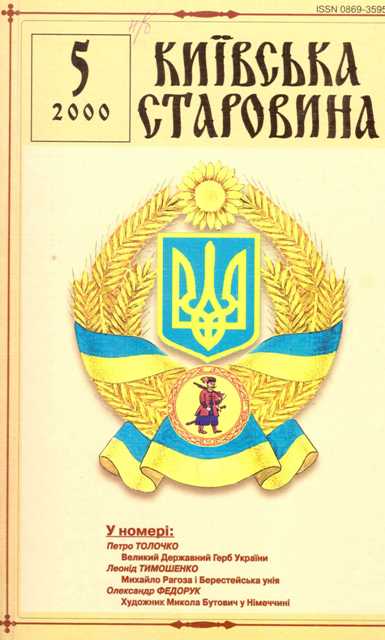 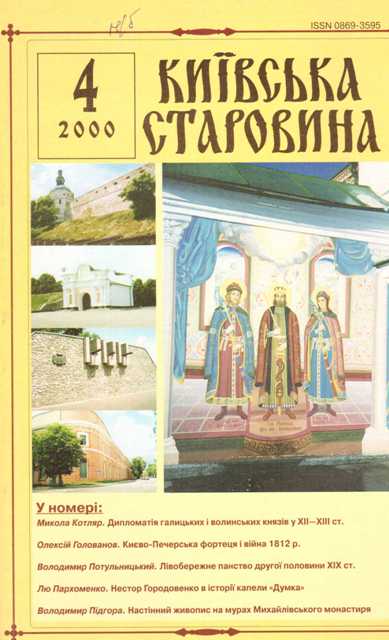 Київська старовина.-2000.-№4,5.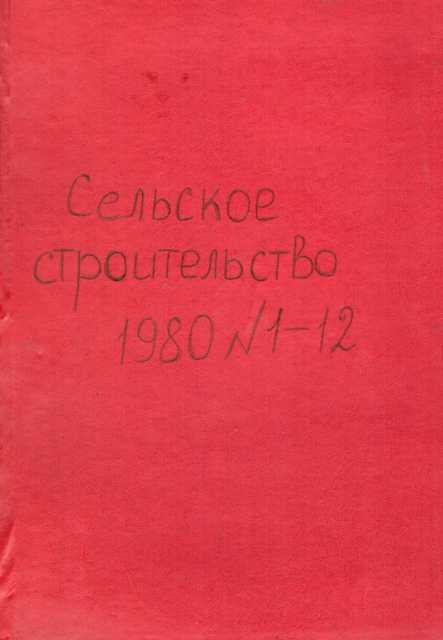 Сельское строительство.-1980.-№1-12.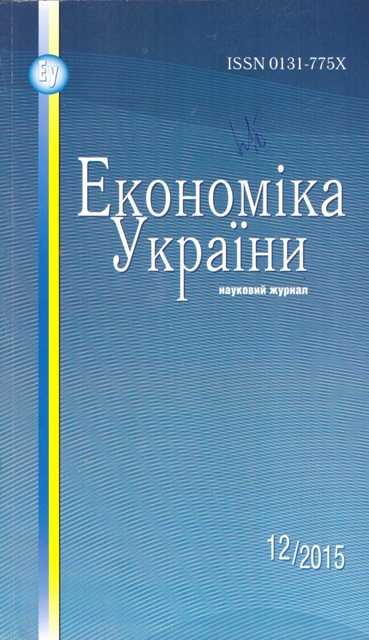 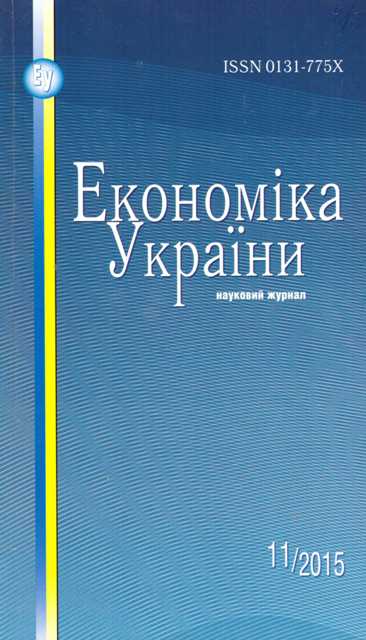 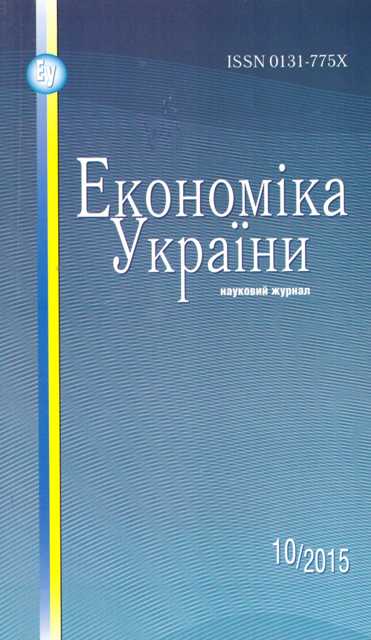 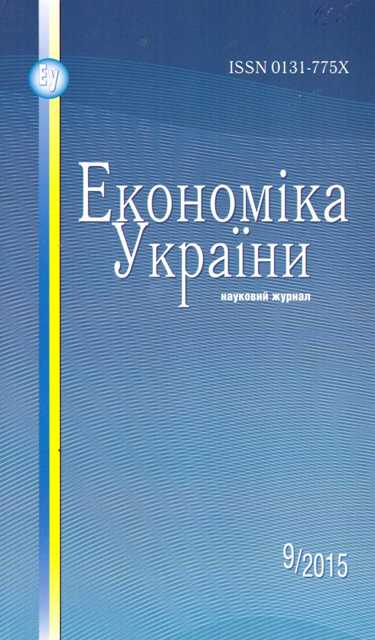 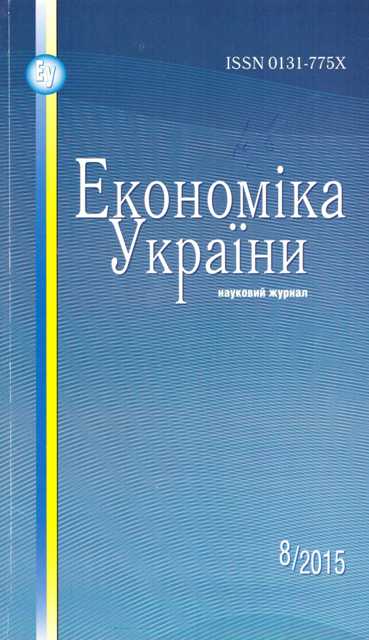 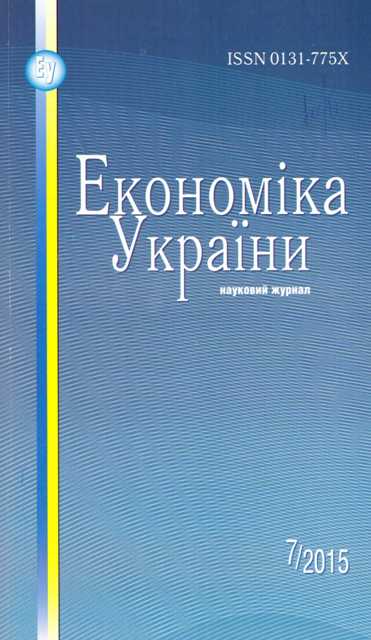 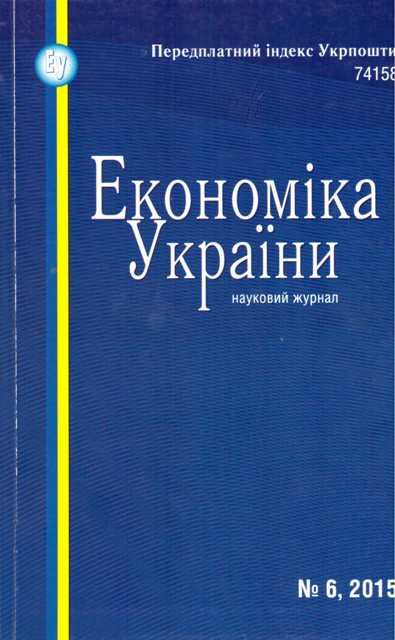 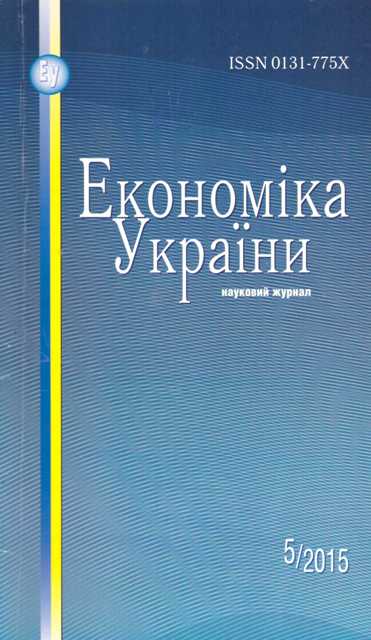 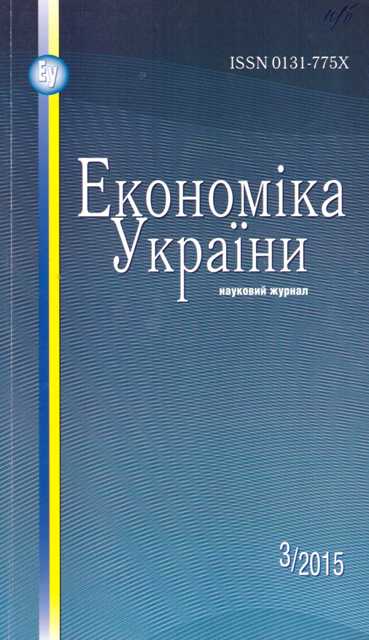 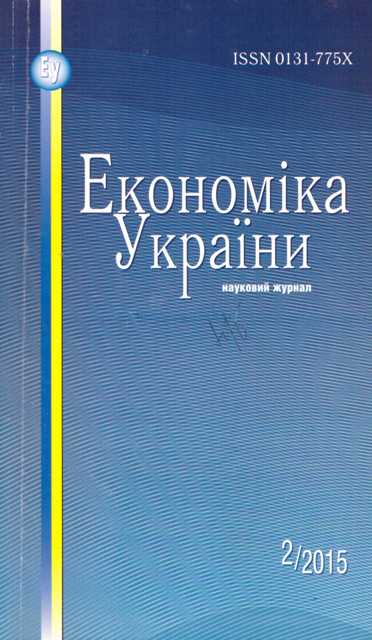 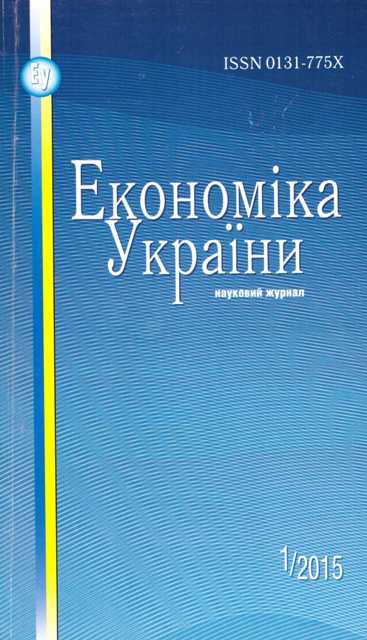 Економіка україни.-2015.-№1,2,3,5,6,7,8,9,10,11,12.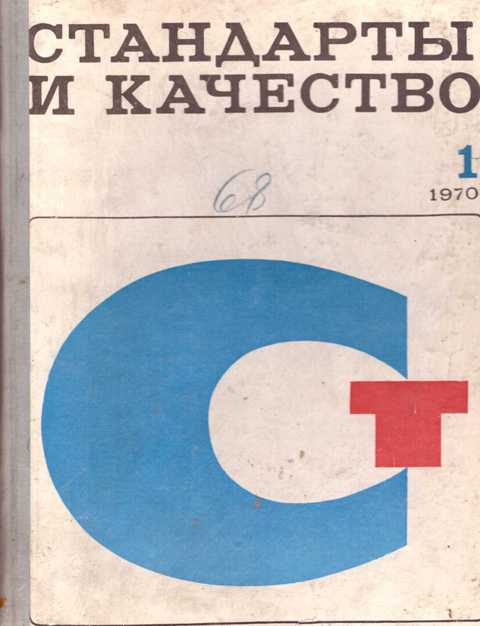 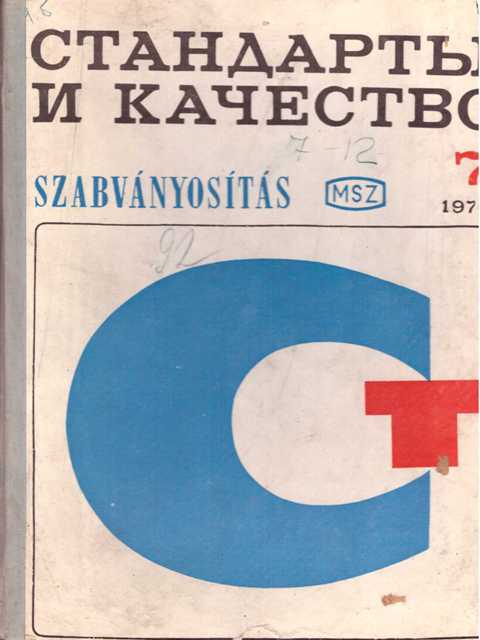 Тандарты и качество.-1970.-№1-6,7-12.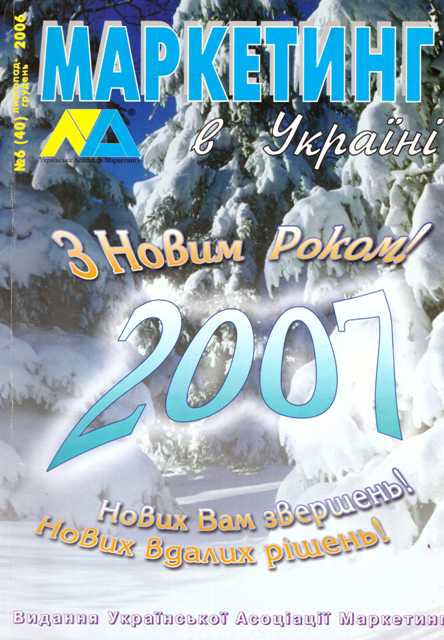 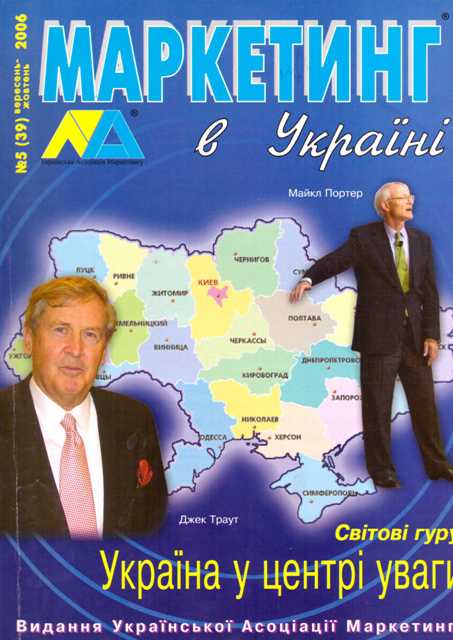 Маркетинг в Україні.-2006.-№5,6.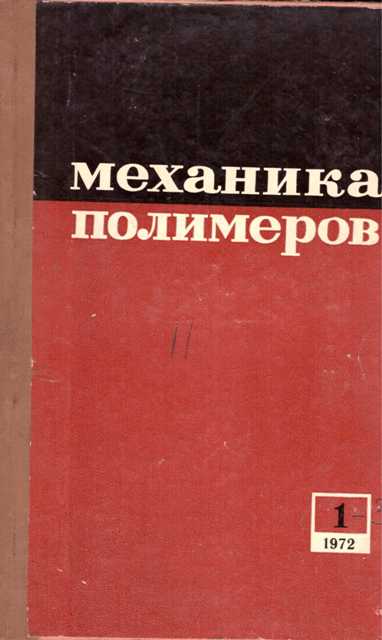 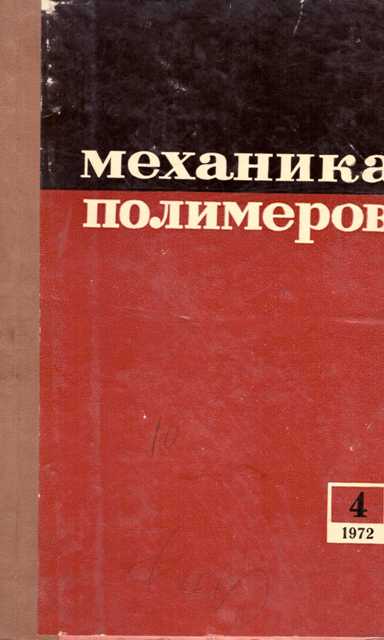 Механика полимеров.-1972.-№1-3,4.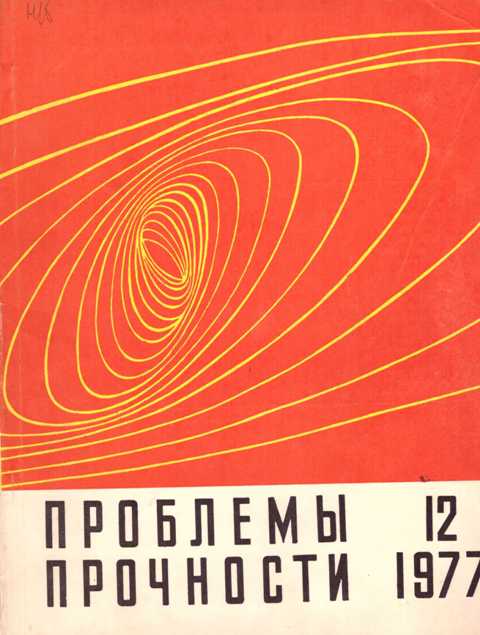 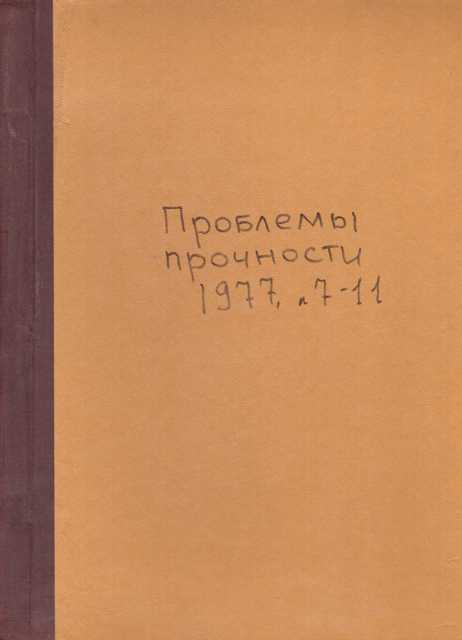 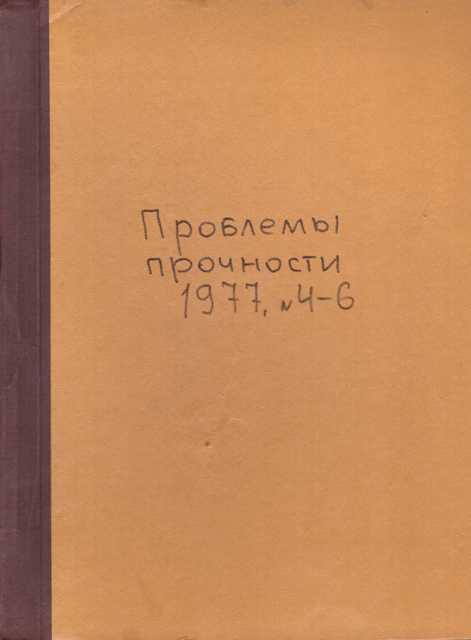 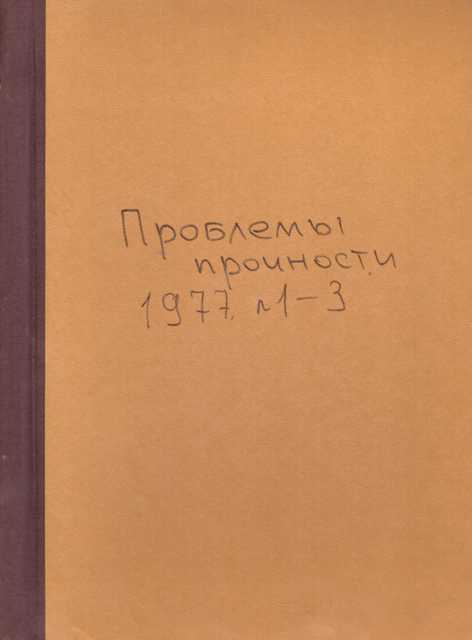 Проблемы прочности.-1977.-№1-3,4-6,7-11,12.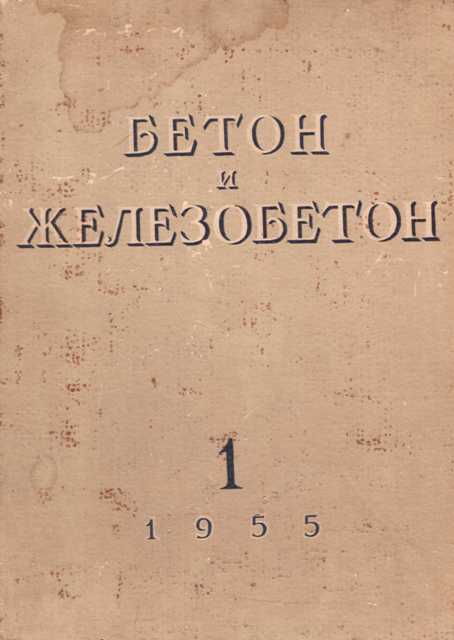 Бетон и железобетон.-1965.-№1.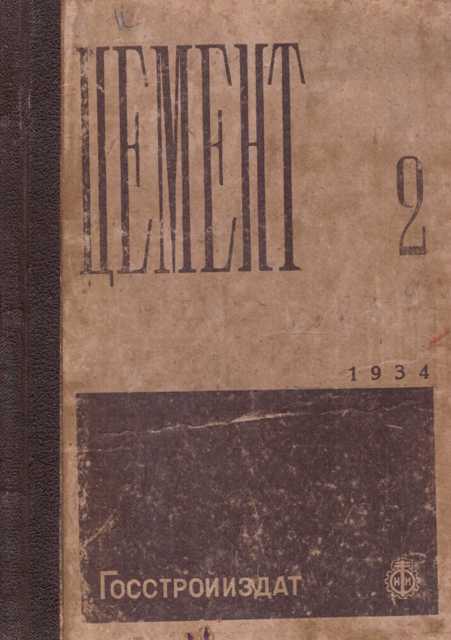 Цемент.-1934.-№2.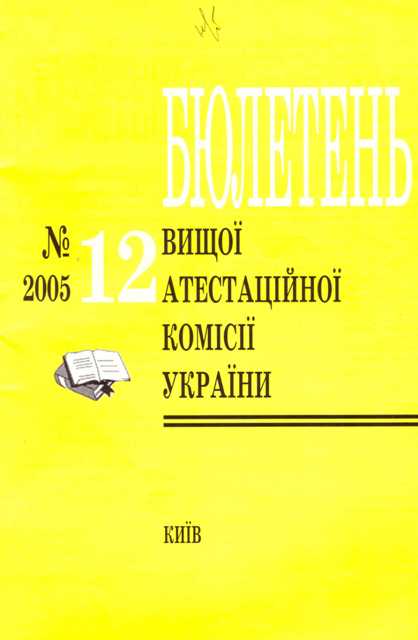 Бюлетень вищої атестаційної комісії України.-2005.-№12.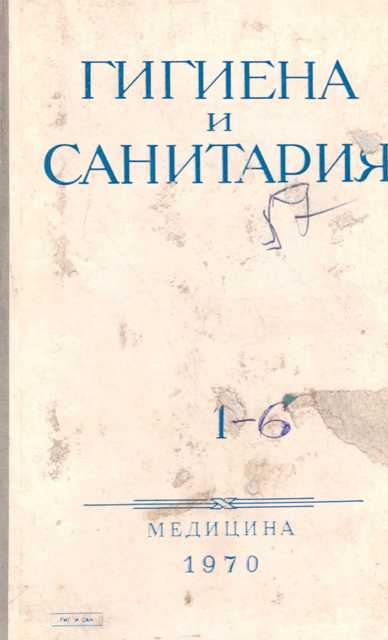 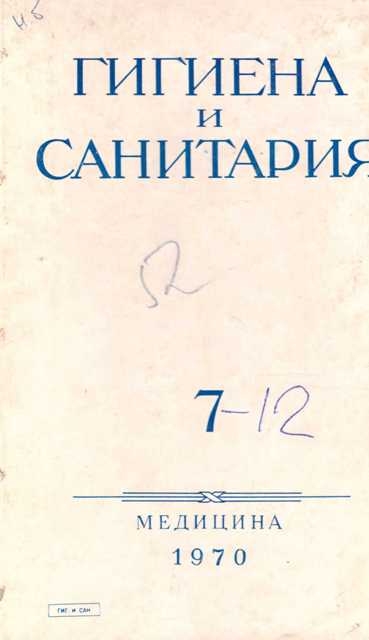 Гигиена и санитария.-1970.-№1-6,7-12.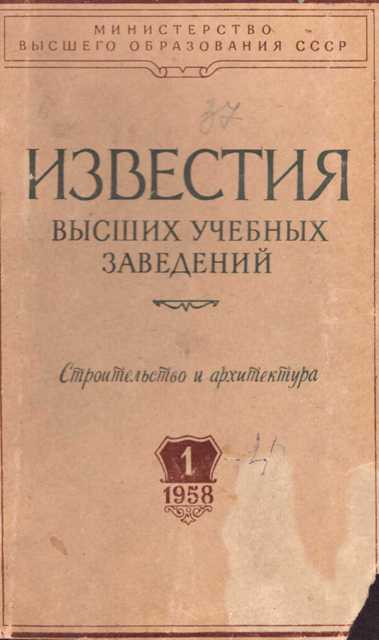 Известия высших учебных заведений.-1958.-№1-4.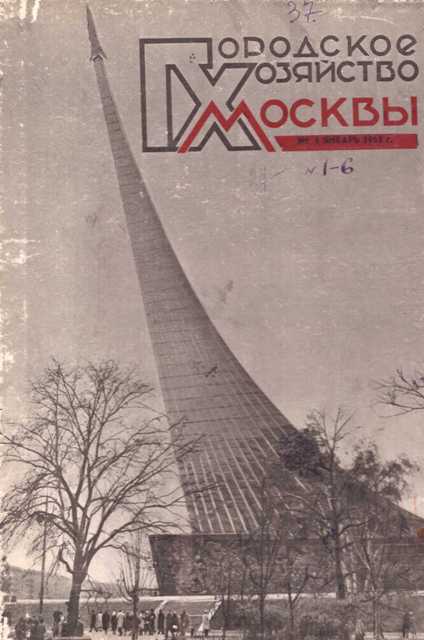 Городское хозяйство Москвы.-1953.-№1-6.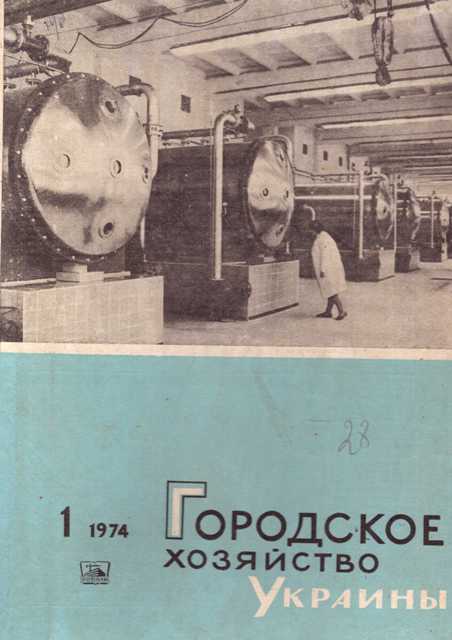 Городское хозяйство Украины.-1974.-№1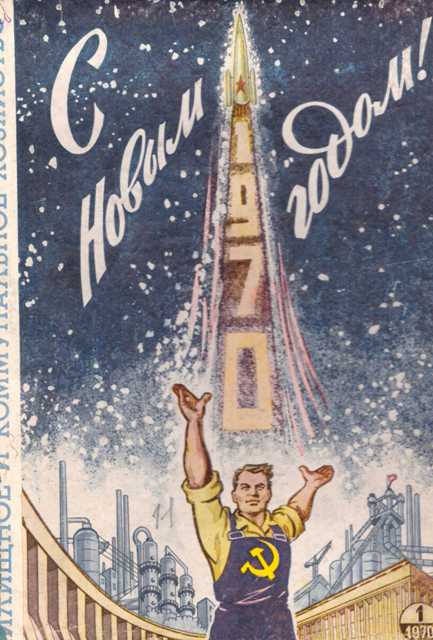 Жилищное и комунальное хозяйство.-1970.-№1-12.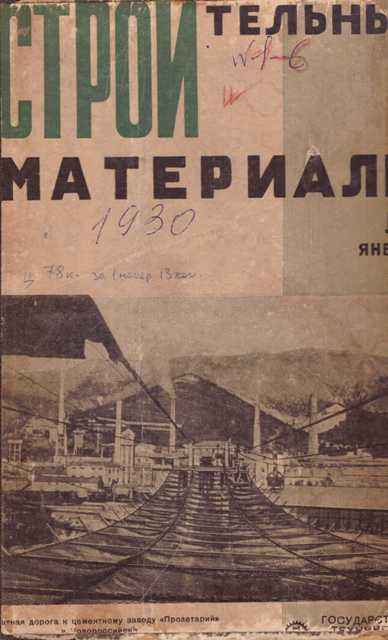 Строительные материалы.-1930.-№1-6.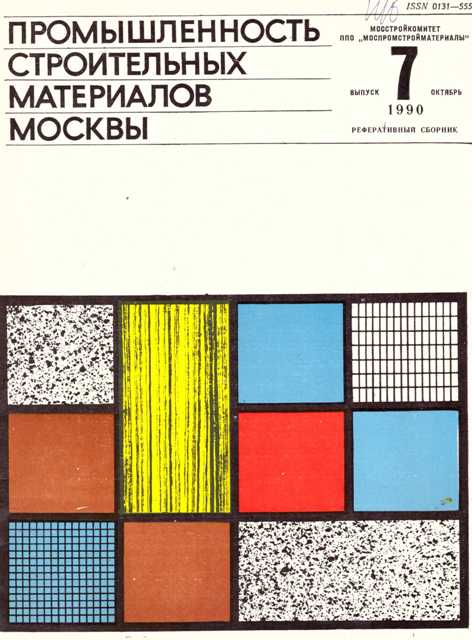 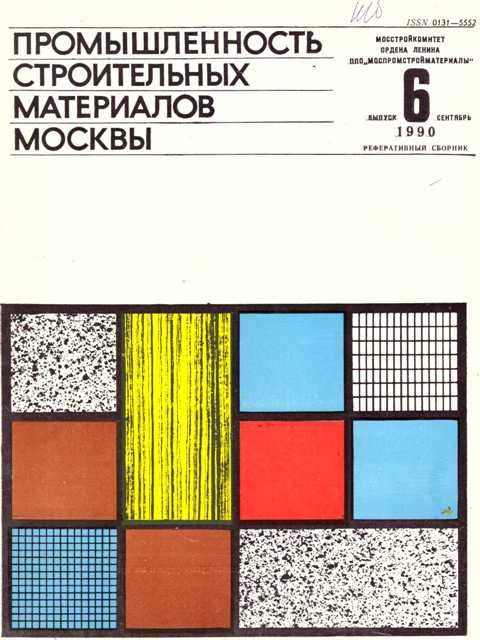 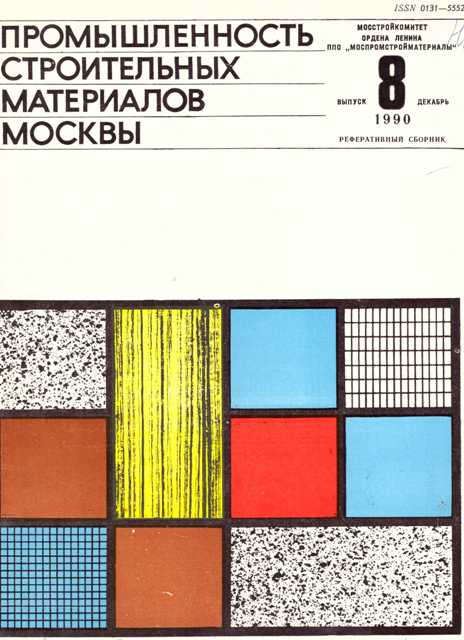 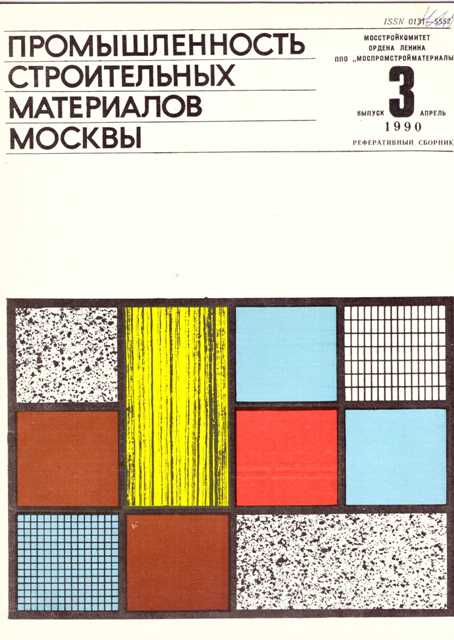 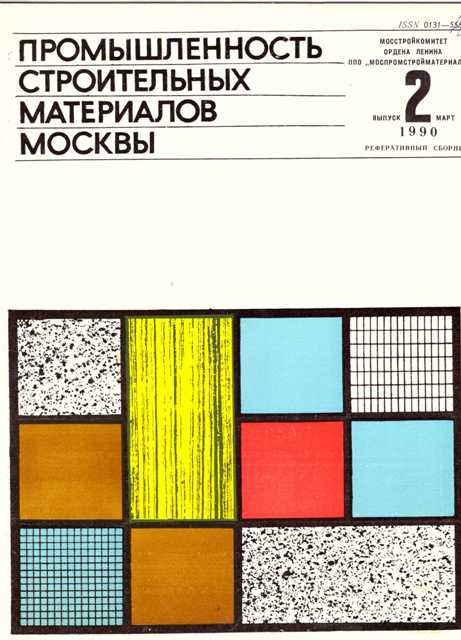 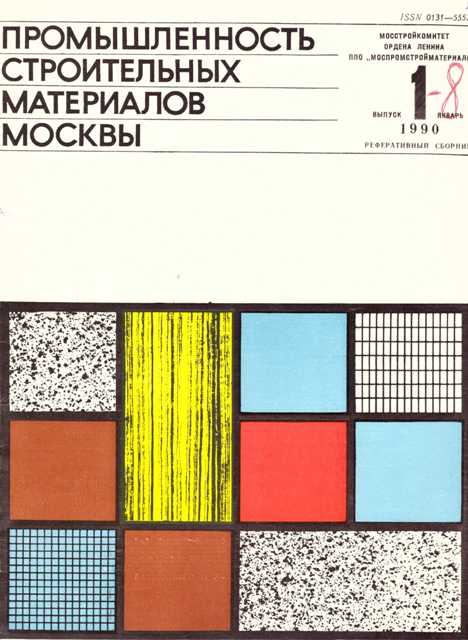 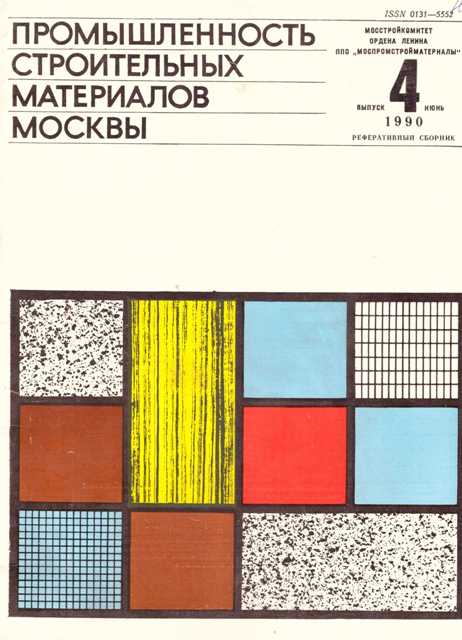 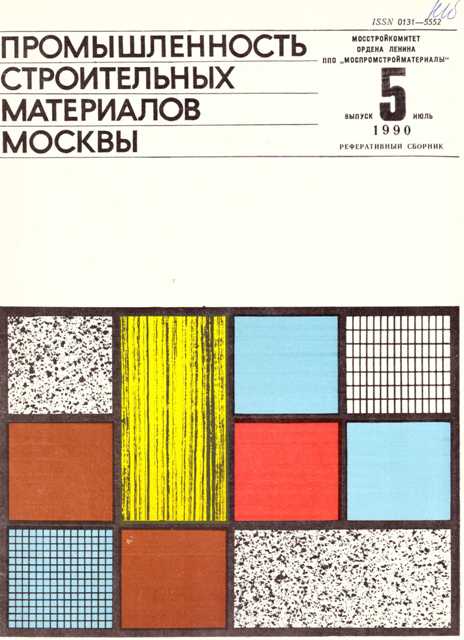 Промышленность строительных материалов Москвы.-1990.-№1,2,3,4,5,6,7,8.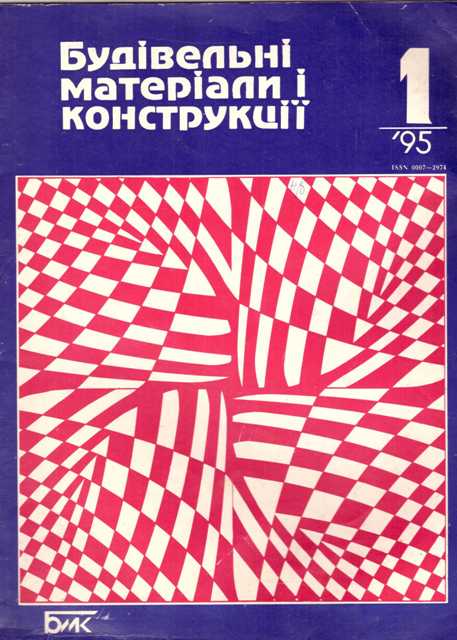 Будівельні матеріали і конструкції.-1995.-№1.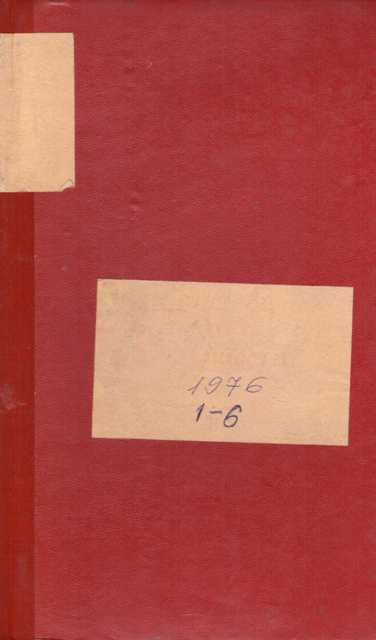 Бюллетень высшей аттестационной комиссии.-1976.-№1-6.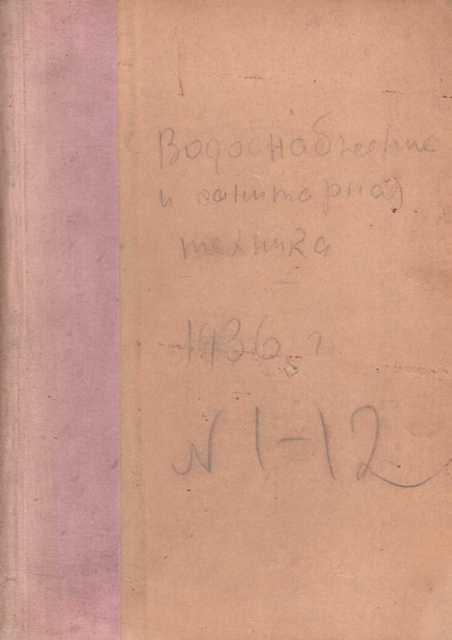 Водоснабжение и санитарная техника.-1936.-№1-12.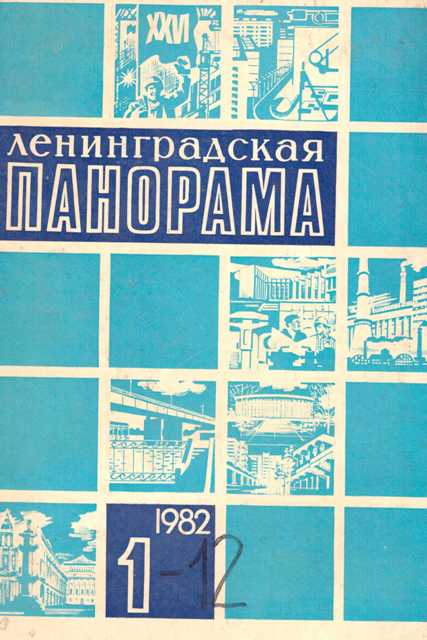 Ленинградская панорама.-1982.-№1-12.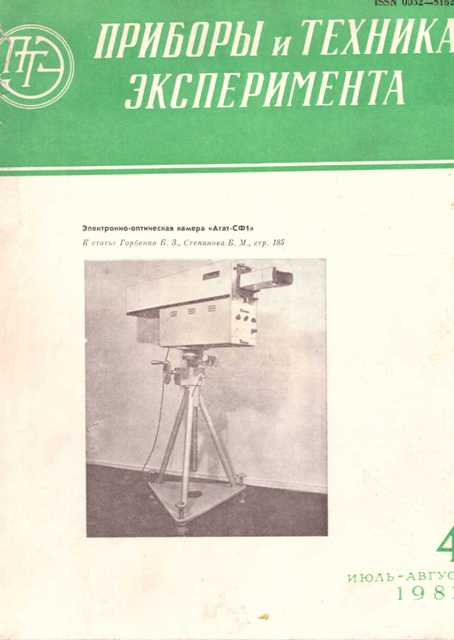 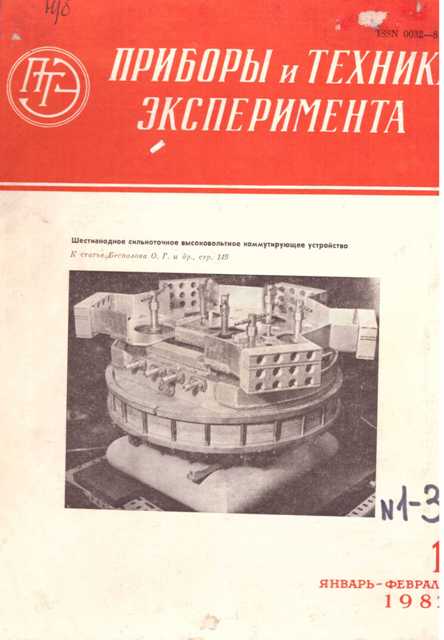 Приборы и техника эксперимента.-1982.-1-3,4.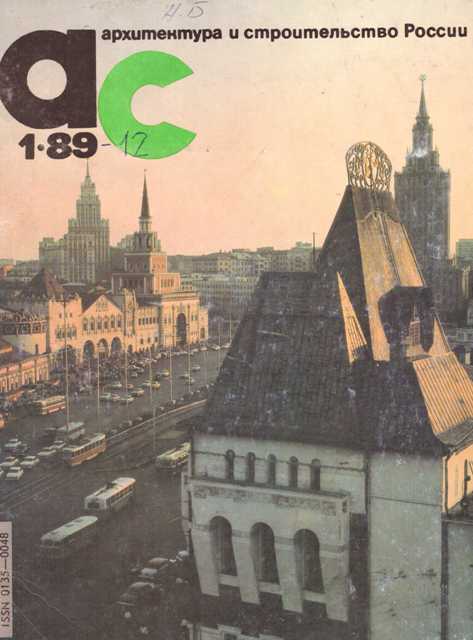 Архитектура и строительство России.-1989.-№1-12.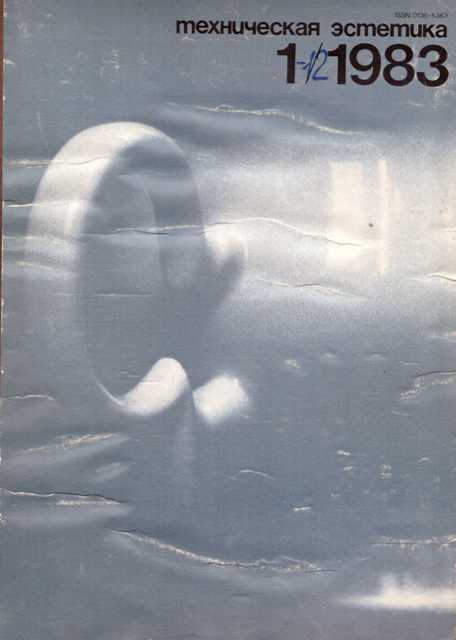 Техническая эстетика.-1983.-№1-12.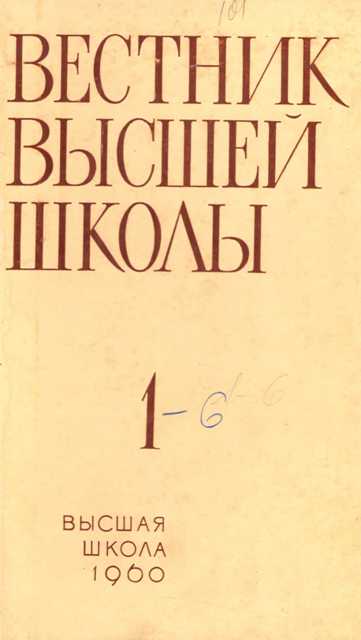 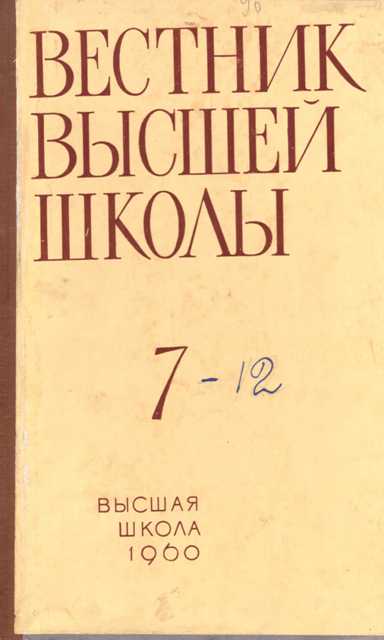 Вестник высшей школы.-1960.-№1-6,7-12.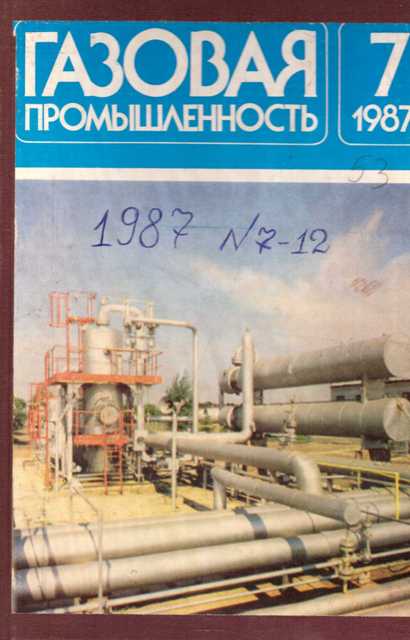 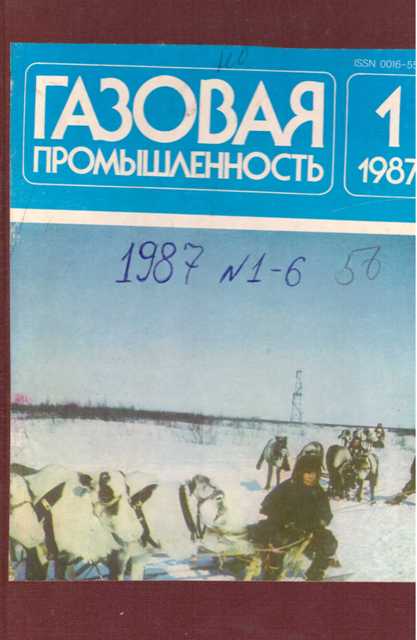 Газовая промышленность.-1987.-№1-6,7-12.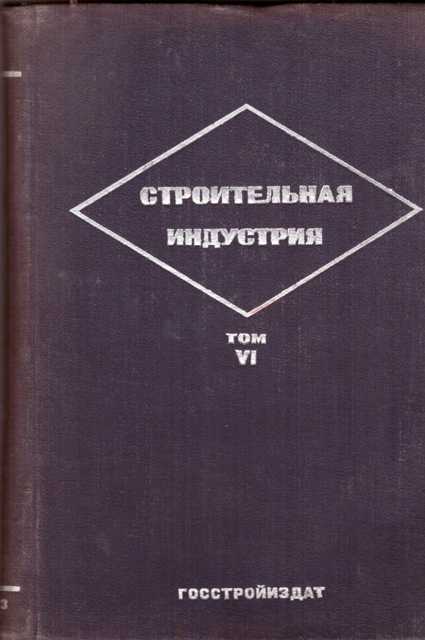 Строительная индустрия.-1933.-№4.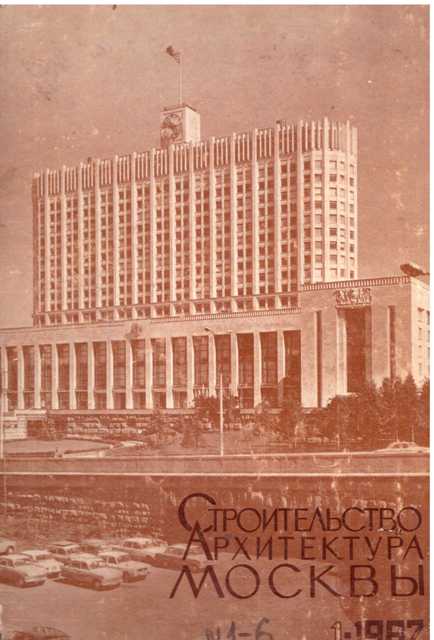 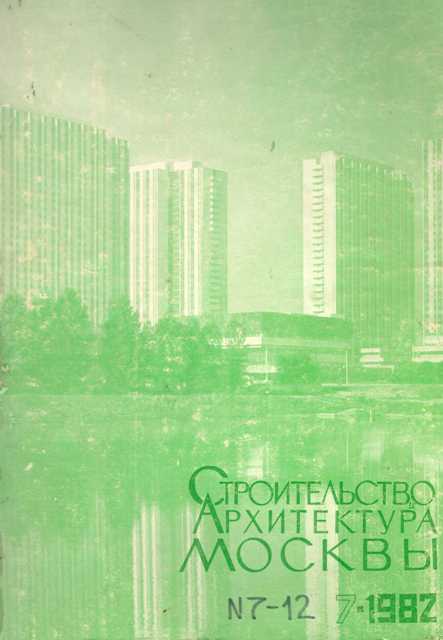 Строительство архитектуры Москвы.-1982.-№1-6,7-12.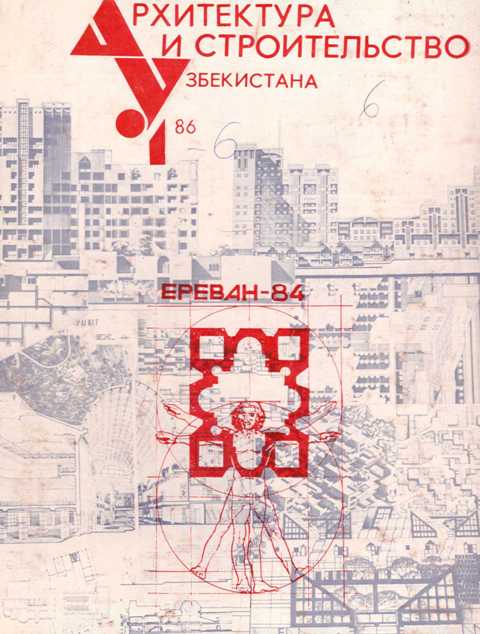 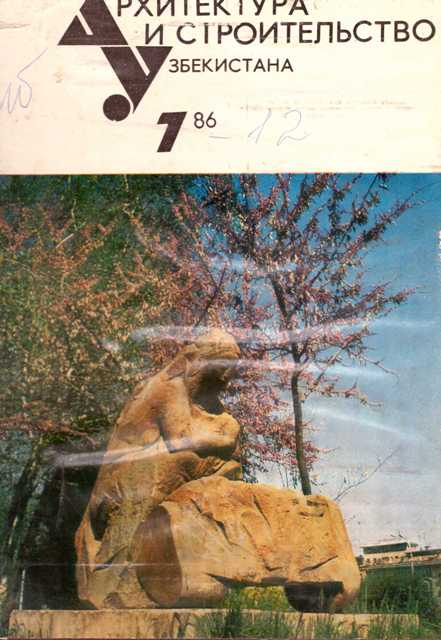 Архитектура и строительство Узбекистана.-1986.-№1-6,7-12.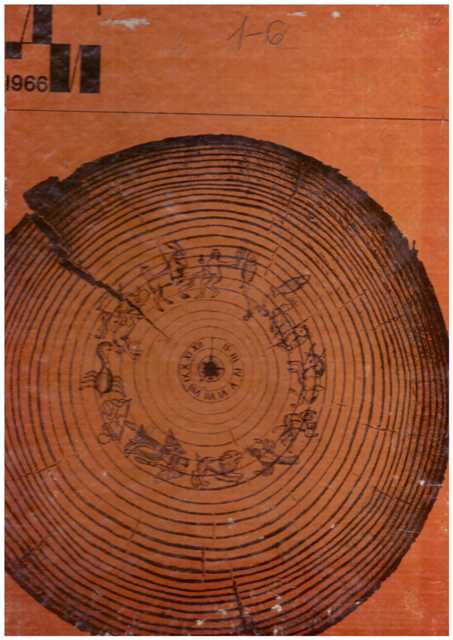 Декоративное искусство СССР.-1966.-№1-6.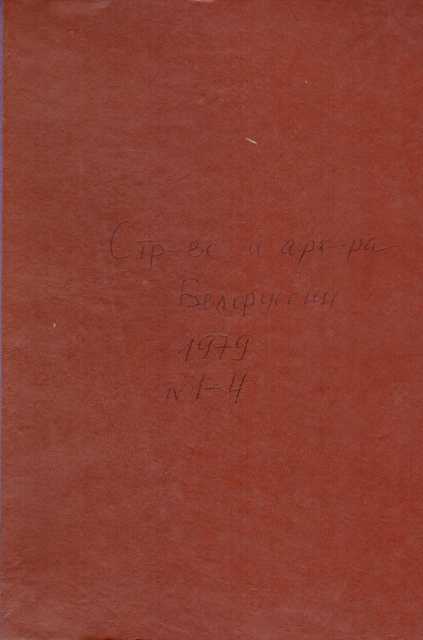 Строительство и архитектура Белоруссии.-1979.-№1-4.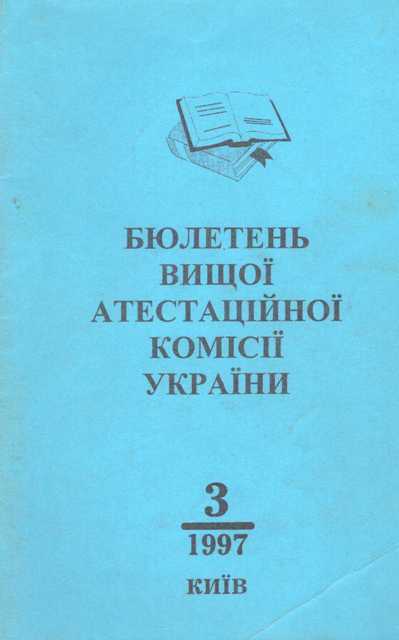 Бюлетень вищої атестаційної комісії України.-1997.-№3.